от 07.10.2021 г.									         № 1151Об утверждении Административного регламентапредоставления муниципальной услуги «Выдача градостроительного плана земельного участка»в новой редакции и о признании утратившим силуПостановления городской Администрации от 17.04.2020 № 386В соответствии с Градостроительным кодексом Российской Федерации, Федеральными законами от 06.10.2003 № 131-ФЗ «Об общих принципах организации местного самоуправления в Российской Федерации», от 27.07.2010 № 210-ФЗ «Об организации предоставления государственных и муниципальных услуг», Протоколом совещания у Председателя Правительства Республики Саха (Якутия) от 29.07.2021 № Пр-173-П1 по вопросам перевода массовых социально-значимых услуг в электронный вид, Уставом муниципального образования «Город Мирный» Мирнинского района Республики Саха (Якутия), Постановлением городской Администрации от 31.01.2011 № 13 «Об утверждении Порядка разработки и утверждения административных регламентов предоставления муниципальных услуг муниципальным образованием «Город Мирный», городская  Администрация  постановляет:1. Утвердить прилагаемый Административный регламент предоставления муниципальной услуги «Выдача градостроительного плана земельного участка» в новой редакции.2. Признать утратившим силу Постановление городской Администрации от 17.04.2020 № 386 «Об утверждении Административного регламента предоставления муниципальной услуги «Выдача градостроительного плана земельного участка» в новой редакции и признании утратившим силу Постановления городской Администрации от 18.07.2013 № 768».3. Опубликовать настоящее Постановление в порядке, установленном Уставом муниципального образования «Город Мирный».4. Настоящее Постановление вступает в силу с момента его опубликования.5. Контроль исполнения настоящего Постановления возложить на 1-го Заместителя Главы Администрации по ЖКХ, имущественным и земельным отношениям Медведь С.Ю.Глава города                                                                                            К.Н. АнтоновУТВЕРЖДЕНПостановлением городской Администрацииот 07.10.2021 № 1151АДМИНИСТРАТИВНЫЙ РЕГЛАМЕНТ ПРЕДОСТАВЛЕНИЯ МУНИЦИПАЛЬНОЙ УСЛУГИ«ВЫДАЧА ГРАДОСТРОИТЕЛЬНОГО ПЛАНАЗЕМЕЛЬНОГО УЧАСТКА»ОБЩИЕ ПОЛОЖЕНИЯПредмет регулированияАдминистративный регламент предоставления муниципальной услуги «Выдача градостроительного плана земельного участка» (далее по тексту – Административный регламент) разработан в соответствии с Федеральным законом от 27.07.2010 г. № 210-ФЗ «Об организации предоставления государственных и муниципальных услуг».Круг заявителейПолучателем муниципальной услуги являются лица, являющиеся правообладателями земельных участков – собственники земельных участков, землепользователи, землевладельцы и арендаторы земельных участков, иные лица (далее – заявитель), предусмотренные частью 1.1 статьи 57.3 Градостроительного кодекса Российской Федерации (далее – ГрК РФ).С заявлением вправе обратиться представители заявителя, действующие в силу полномочий, основанных на оформленной в установленном законодательством Российской Федерации порядке доверенности.Требования к порядку информирования о предоставлении муниципальной услугиМестонахождение Администрации муниципального образования «Город Мирный» Мирнинского района Республики Саха (Якутия) (далее – городская Администрация): 678175, Республика Саха (Якутия), г. Мирный, ул. Ленина, 16. График работы городской Администрации:Понедельник - четверг: с 08-15 до 17-45 часов (перерыв с 12-30 до 14-00 часов); пятница: с 08-15 до 12-15 часов; суббота и воскресенье: выходные дни.Структурное подразделение городской Администрации, ответственное за предоставление муниципальной услуги – управление архитектуры и градостроительства (далее – УАиГ). Местонахождение УАиГ: 678175, Республика Саха (Якутия), г. Мирный, ул. Ленина,     д. 11., каб. 112, 113.График (режим) работы УАиГ:Понедельник - четверг с 08-15 до 17-45 часов (перерыв с 12-30 до 14-00 часов). Пятница с 08-15 до 12-15 часов. Суббота, воскресенье – выходные дни.График (режим) работы УАиГ с заявителями:Вторник, четверг с 09-00 до 12-00 часов. Понедельник, среда, пятница – не приёмные дни (работа с документами). Суббота, воскресенье – выходные дни.Прием документов и выдача результатов предоставления муниципальных услуг в рамках данного Административного регламента также может осуществляться в отделении Государственного автономного учреждения «Многофункциональный центр предоставления государственных и муниципальных услуг в Республике Саха (Якутия)» по Мирнинскому району (далее по тексту - ГАУ «МФЦ РС(Я)»): Местонахождение отделения ГАУ «МФЦ РС(Я)»: 678175, Республика Саха (Якутия), г. Мирный, ул. Тихонова, 9.График работы отделения ГАУ «МФЦ РС(Я)»: График работы ГАУ «МФЦ РС(Я)» с заявителями:Понедельник, вторник, четверг, суббота - с 09.00 до 18.00 часов без перерыва на обед. Среда - с 09.00 до 20.00 часов без перерыва на обед. Воскресенье – выходной день.Консультирование, прием документов и выдача результатов в отделениях ГАУ «МФЦ РС(Я)» осуществляется в соответствии с условиями заключенного между ГАУ «МФЦ РС(Я)» и городской Администрацией соглашения о взаимодействии.Местонахождение органов государственной и муниципальной власти и иных организаций, участвующих в предоставлении муниципальной услуги:- Управление Федеральной службы государственной регистрации, кадастра и картографии по Республике Саха (Якутия) по Мирнинскому району (далее - Управление Росреестра по РС (Я)): 678174, Республика Саха (Якутия), г. Мирный, ш. 50 лет Октября, д. 16, к. 2. График работы: понедельник-пятница: с 09-00 до 18-00 часов (перерыв с 13-00 до 14-00 часов), суббота-воскресенье: выходные дни.- Управление Федеральной налоговой службы по Республике Саха (Якутия) по Мирнинскому району (далее – УФНС по РС (Я)): 678175, Республика Саха (Якутия), г. Мирный, ул. Солдатова, д. 19.График работы: понедельник: с 09-00 до 18-15 часов, вторник-пятница: с 09-00 до 17-45 часов (перерыв с 12-45 до 14-00 часов), суббота-воскресенье: выходные дни.- Филиал федерального государственного бюджетного учреждения «Федеральная кадастровая палата Федеральной службы государственной регистрации, кадастра и картографии» по Республике Саха (Якутия) (далее - ФГБУ «ФКП Росреестра» по РС(Я)): 678174, Республика Саха (Якутия), г. Мирный, ш. 50 лет Октября, д. 16, к. 2.График работы: понедельник, четверг, пятница: с 09-00 до 17-00 часов, вторник: с 08-00 до 17-00 часов, среда: с 09-00 до 19-00 часов, (перерыв с 13-00 до 14-00 часов), суббота-воскресенье: выходные дни.Способы получения информации о месте нахождения и графике работы городской Администрации, УАиГ, предоставляющих муниципальную услугу, ГАУ «МФЦ РС(Я)»:Через официальные сайты ведомств:городская Администрация – https://мирный-саха.рф/;  ГАУ «МФЦ РС(Я)»: www.mfcsakha.ru; Федеральная государственная информационная система «Единый портал государственных и муниципальных услуг (функций) (http://www.gosuslugi.ru) (далее - ЕПГУ)» и/или государственной информационной системе «Портал государственных и муниципальных услуг (функций) Республики Саха (Якутия) (http://www.e-yakutia.ru) (далее - РПГУ)»;На информационных стендах городской Администрации, УАиГ;Через инфоматы, расположенные в здании ГАУ «МФЦ РС(Я)».Информацию по процедуре предоставления муниципальной услуги заинтересованные лица могут получить:1) При личном обращении посредством получения консультации:у специалиста Администрации для физических лиц, индивидуальных предпринимателей, юридических лиц при личном обращении в Администрацию;у сотрудника ГАУ «МФЦ РС(Я)» для физических лиц, индивидуальных предпринимателей, юридических лиц при личном обращении в ГАУ «МФЦ РС(Я)»;2) Посредством получения письменной консультации через почтовое отправление (в том числе электронное - uaig@gorodmirny.ru). Осуществляется УАиГ для физических лиц, индивидуальных предпринимателей, юридических лиц;3) Посредством получения консультации по телефону. Осуществляется специалистами УАиГ по телефонам 8(41136) 4-32-81 и 8(41136) 3-25-78 ГАУ «МФЦ РС(Я)» по телефону 8-800-100-22-16 (звонок бесплатный);4) Самостоятельно посредством ознакомления с информацией, размещенной на ЕПГУ и/или РПГУ.При консультировании при личном обращении в УАиГ либо ГАУ «МФЦ РС(Я)» соблюдаются следующие требования: - Время ожидания заинтересованного лица при индивидуальном личном консультировании не может превышать 15 минут.- Консультирование каждого заинтересованного лица осуществляется специалистом УАиГ либо сотрудником ГАУ «МФЦ РС(Я)» и не может превышать 15 минут.При консультировании посредством почтового отправления (в том числе электронного) соблюдаются следующие требования:- Консультирование по почте осуществляется специалистами УАиГ;- При консультировании по почте ответ на обращение заинтересованного лица направляется УАиГ в письменной форме в адрес (в том числе на электронный адрес) заинтересованного лица в месячный срок.При консультировании по телефону соблюдаются следующие требования: - Ответ на телефонный звонок должен начинаться с информации о наименовании УАиГ либо ГАУ «МФЦ РС(Я)», в который позвонил гражданин, фамилии, имени, отчестве и должности специалиста УАиГ либо сотрудника ГАУ «МФЦ РС(Я)», осуществляющего индивидуальное консультирование по телефону. - Время разговора не должно превышать 10 минут. В том случае, если сотрудник, осуществляющий консультирование по телефону, не может ответить на вопрос по содержанию, связанному с предоставлением муниципальной услуги, он обязан проинформировать заинтересованное лицо об организациях либо структурных подразделениях, которые располагают необходимыми сведениями.С момента приема заявления заявитель имеет право на получение сведений о ходе исполнения муниципальной услуги по телефону, посредством электронной почты, ЕПГУ и/или РПГУ или при личном обращении в порядке, указанном в части 1 подпункта 1.3.5.настоящего Административного регламента.Специалисты УАиГ либо сотрудник ГАУ «МФЦ РС(Я)» при ответе на обращения обязаны:- при устном обращении заинтересованного лица (по телефону или лично) давать ответ самостоятельно. Если специалист УАиГ либо сотрудник ГАУ «МФЦ РС(Я)», к которому обратилось заинтересованное лицо, не может ответить на вопрос самостоятельно, то он может предложить заинтересованному лицу обратиться письменно либо назначить другое удобное для него время консультации, либо переадресовать (перевести) на другого специалиста УАиГ, либо сотрудника ГАУ «МФЦ РС(Я)», или сообщить телефонный номер, по которому можно получить необходимую информацию;- специалисты УАиГ либо сотрудники ГАУ «МФЦ РС(Я)», осуществляющие консультирование (по телефону или лично), должны корректно и внимательно относиться к заинтересованным лицам. Во время разговора избегать параллельных разговоров с окружающими людьми и не прерывать разговор по причине поступления звонка на другой аппарат. В конце консультирования специалист УАиГ, сотрудник ГАУ «МФЦ РС(Я)» должен кратко подвести итоги и перечислить меры, которые надо принять (кто именно, когда и что должен сделать).Ответы на письменные обращения даются в письменном виде и должны содержать:- ответы на поставленные вопросы;- должность, фамилию и инициалы лица, подписавшего ответ;- фамилию и инициалы исполнителя;- наименование структурного подразделения - исполнителя;- номер телефона исполнителя.Письменные обращения рассматриваются в срок предусмотренный ст. 12 Федерального закона от 02.05.2006 № 59-ФЗ «О порядке рассмотрения обращений граждан Российской Федерации».Специалист УАиГ либо сотрудник ГАУ «МФЦ РС(Я)» не вправе осуществлять консультирование заинтересованных лиц, выходящее за рамки информирования о стандартных процедурах и условиях оказания муниципальной услуги, влияющее прямо или косвенно на индивидуальные решения заинтересованных лиц.Заявители, представившие в УАиГ либо ГАУ «МФЦ РС(Я)» документы, в обязательном порядке информируются специалистами УАиГ либо сотрудниками ГАУ «МФЦ РС(Я)» о возможном отказе в предоставлении муниципальной услуги, а также о сроке завершения оформления документов и возможности их получения. Форма, место размещения и содержание информации о предоставлении муниципальной услугиИнформация о порядке предоставления муниципальной услуги и услуг, которые являются необходимыми и обязательными для предоставления муниципальной  услуги, размещаются на официальном сайте городской Администрации  в сети Интернет, в региональной государственной информационной системе «Реестр государственных и муниципальных услуг (функций) Республики Саха (Якутия)», на ЕПГУ  и/или РПГУ, на информационном стенде городской Администрации, а также предоставляется непосредственно специалистами УАиГ, сотрудниками ГАУ «МФЦ РС(Я)» в порядке предусмотренном разделом «Требования к порядку информирования о предоставлении муниципальной услуги» настоящего Административного регламента.На официальном сайте городской Администрации в сети «Интернет» размещаются:- график (режим) работы;- почтовый адрес и адрес электронной почты;- сведения о телефонных номерах для получения информации о предоставлении муниципальной услуги;- информационные материалы (брошюры, буклеты и т.д.);- административный регламент с приложениями;- нормативные правовые акты, регулирующие предоставление муниципальной услуги;- адреса и контакты территориальных органов федеральных органов государственной власти и иных организаций, участвующих в предоставлении муниципальной услуги;- адреса и контакты организаций, участвующих в предоставлении муниципальной услуги;На информационном стенде городской Администрации, УАиГ размещаются:- режим приема заявителей;- извлечения из законодательных и иных нормативных правовых актов, содержащих нормы, регулирующие деятельность по предоставлению муниципальной услуги;- извлечения из настоящего Административного регламента с приложениями;- перечни документов, необходимых для предоставления муниципальной услуги, и требования, предъявляемые к этим документам.На ЕПГУ и/или РПГУ размещается информация:полное наименование, полные почтовые адреса и график работы городской Администрации, УАиГ, ответственных за предоставление муниципальной услуги;справочные телефоны, адреса электронной почты по которым можно получить консультацию о порядке предоставления муниципальной услуги;перечень категорий заявителей, имеющих право на получение муниципальной услуги;перечень документов, необходимых для предоставления муниципальной услуги и предоставляемых самостоятельно заявителем либо получаемых по запросу из органов (организаций);формы и образцы заполнения заявлений для получателей муниципальной услуги с возможностями онлайн заполнения, проверки и распечатки;рекомендации и требования к заполнению заявлений;основания для отказа в предоставлении муниципальной услуги.извлечения из нормативных правовых актов, содержащих нормы, регулирующие деятельность по предоставлению муниципальной услуги;административные процедуры предоставления муниципальной услуги;порядок получения информации заинтересованными лицами по вопросам предоставления муниципальной услуги, сведений о результате предоставления муниципальной услуги;порядок обжалования решений, действий (бездействия) городской Администрации, УАиГ, ГАУ «МФЦ РС(Я)», их должностных лиц.СТАНДАРТ ПРЕДОСТАВЛЕНИЯ МУНИЦИПАЛЬНОЙ УСЛУГИНаименование услуги (далее по тексту - муниципальная услуга).Муниципальная услуга включает следующие подуслуги:Выдача градостроительного плана земельного участкаИсправление технической ошибки в градостроительном плане земельного участкаПолучение дубликата градостроительного плана земельного участка Наименование органа, предоставляющего муниципальную (государственную) услугу, и органов государственной и муниципальной власти, и иных организаций, участвующих в предоставлении муниципальной услугиПредоставление муниципальной услуги осуществляется городской Администрацией. Ответственным структурным подразделением городской Администрации при предоставлении муниципальной услуги является УАиГ. Наименование органов государственной и муниципальной власти и иных организаций, обращение в которые необходимо для предоставления муниципальной услуги:Управление Росреестра по РС(Я);УФНС России по Республике Саха (Якутия);ФГБУ «ФКП Росреестра» по РС(Я).Специалисты УАиГ, сотрудники ГАУ «МФЦ РС(Я)» не вправе требовать осуществления действий, в том числе согласований, необходимых для получения муниципальной услуги, связанных с обращением в территориальные органы федеральных органов государственной власти и иные организации, указанные в подпункте 2.2.2 Административного регламента.Описание результата предоставления муниципальной услугиРезультатом предоставления муниципальной услуги является:1) Выдача заявителю 2) Решения об отказе в приеме документов, необходимых для предоставления услуги/ об отказе в предоставлении услуги (форма решения об отказе в приеме документов, необходимых для предоставления услуги/ об отказе в предоставлении услуги приведена в Приложении № 6 к настоящему Административному регламенту).Форма решения об отказе в приеме документов, необходимых для предоставления услуги/ об отказе в предоставлении услугиВ случаях, предусмотренных законодательством Российской Федерации (субъекта Российской Федерации) и при наличии технической возможности результат предоставления муниципальной услуги должен быть внесен в реестр юридически значимых записей и выдан в виде выписки из реестра.Заявителю в качестве результата предоставления услуги обеспечивается по его выбору возможность получения:а) электронного документа, подписанного уполномоченным должностным лицом с использованием усиленной квалифицированной электронной подписи;б) документа на бумажном носителе, подтверждающего содержание электронного документа, направленного уполномоченным органом, в многофункциональном центре;в) информации из государственных информационных систем в случаях, предусмотренных законодательством Российской Федерации.Срок предоставления услуги2.4.1 Срок предоставления муниципальной услуги не может превышать рабочих дней.Перечень нормативных правовых актов, регулирующих отношения, возникающие в связи с предоставлением услугиНормативные правовые акты, регулирующие предоставление муниципальной услуги:Конституция Российской Федерации;Градостроительный кодекс Российской Федерации;Земельный кодекс Российской Федерации;Федеральный закон от 06.10.2003 № 131-ФЗ «Об общих принципах организации местного самоуправления в Российской» Федерации»;Федеральный закон от 09.02.2009 № 8-ФЗ «Об обеспечении доступа к информации о деятельности государственных органов и органов местного самоуправления»;Федеральный закон от 27.07.2010 № 210-ФЗ «Об организации предоставления государственных и муниципальных услуг»;Федеральный закон от 06.04.2011 № 63-ФЗ «Об электронной подписи»;Постановление Правительства Российской Федерации от 25.06.2012 № 634 «О видах электронной подписи, использование которых допускается при обращении за получением государственных и муниципальных услуг»;Постановление Правительства Российской Федерации от 28.11.2011 № 977 «О федеральной государственной информационной системе «Единая система идентификации и аутентификации в инфраструктуре, обеспечивающей информационно технологическое взаимодействие информационных систем, используемых для предоставления государственных и муниципальных услуг в электронной форме»;Постановление Правительства Российской Федерации от 26.03.2016 № 236 «Требования к предоставлению в электронной форме государственных и муниципальных услуг»;Постановление Правительства Российской Федерации от 18.05.2015 № 250 «Об утверждении требований к составлению и выдаче заявителям документов на бумажном носителе, подтверждающих содержание электронных документов, направленных в многофункциональный центр предоставления государственных и муниципальных услуг по результатам предоставления государственных и муниципальных услуг органами, предоставляющими государственные услуги, и органами, предоставляющими муниципальные услуги, и к выдаче заявителям на основании информации из информационных систем органов, предоставляющих государственные услуги, и органов, предоставляющих муниципальные услуги, в том числе с использованием информационно-технологической и коммуникационной инфраструктуры, документов, включая составление на бумажном носителе и заверение выписок из указанных информационных систем»;Приказ Минкомсвязи России от 13.04.2012 № 107 «Об утверждении Положения о федеральной государственной информационной системе «Единая система идентификации и аутентификации в инфраструктуре, обеспечивающей информационно-технологическое взаимодействие информационных систем, используемых для предоставления государственных и муниципальных услуг в электронной форме»;Приказ Министерства строительства и жилищно-коммунального хозяйства Российской Федерации от 27.02.2020 № 94/пр «Об утверждении порядка присвоения номеров градостроительным планам земельных участков и о внесении изменений в форму градостроительного плана земельного участка и порядок ее заполнения, утвержденные приказом Министерства строительства и жилищно-коммунального хозяйства Российской Федерации от 25.04.2017 № 741/пр»;Приказ Министерства строительства и жилищно-коммунального хозяйства Российской Федерации от 25.04.2017 № 741/пр «Об утверждении формы градостроительного плана земельного участка и порядка ее заполнения.Ответственным за размещение в сети «Интернет» и в Реестре государственных и муниципальных услуг (функций) Республики Саха (Якутия) административного регламента является городская Администрация.Исчерпывающий перечень документов, необходимых для предоставления услуги, подлежащих представлению заявителем самостоятельно Муниципальная услуга предоставляется при поступлении заявления о  (далее - заявление). В заявлении должны быть указаны:- фамилия, имя, отчество (последнее – при наличии), место жительства заявителя, реквизиты документа, удостоверяющего личность заявителя (для гражданина);- наименование и место нахождения заявителя (для юридического лица), а также государственный регистрационный номер записи о государственной регистрации юридического лица в едином государственном реестре юридических лиц и идентификационный номер налогоплательщика, за исключением случаев, если заявителем является иностранное юридическое лицо;- фамилия, имя, отчество (последнее – при наличии) представителя заявителя и реквизиты документа, подтверждающего его полномочия, - в случае, если заявление подается представителем заявителя;- почтовый адрес, адрес электронной почты, номер телефона для связи с заявителем или представителем заявителя;- подпись заявителя или его представителя, расшифровка подписи, дата обращения.(Лицо, имеющее право действовать без доверенности от имени юридического лица, предъявляет документ, удостоверяющий его личность, и сообщает реквизиты свидетельства о государственной регистрации юридического лица, а представитель юридического лица предъявляет также документ, подтверждающий его полномочия действовать от имени этого юридического лица, или копию этого документа, заверенную печатью и подписью руководителя этого юридического лица).Наименование документа, удостоверяющего личность, серия и номер, дата выдачи, кем выдан. Цель обращения, определение варианта предоставления услуги. Сведения о земельном участке - цель использования, кадастровый номер земельного участка, условный номер земельного участка (в случае отсутствия кадастрового номера), место расположения земельного участка.Сведения об объектах - кадастровый номер объекта, условный номер объекта (в случае отсутствия кадастрового номера).Сведения, подлежащие исправлению (в случае исправления технической ошибки в градостроительном плане земельного участка) - текущая редакция, новая редакцияРеквизиты градостроительного плана земельного участка (в случае получения дубликата градостроительного плана земельного участка) - номер документа, дата выдачи документа, уполномоченный орган, выдавший   градостроительный план. Заявление заполняется с помощью средств электронно-вычислительной техники или от руки разборчиво печатными буквами чернилами черного или синего цвета. Не допускается исправление ошибок путем зачеркивания, с помощью корректирующих средств.Форма заявления приведена в приложении 4 к настоящему Административному регламентуПеречень документов, необходимых для получения муниципальной услуги, которые заявитель вправе предоставить самостоятельно: а) документ, удостоверяющий личность Заявителя или представителя Заявителя (предоставляется в случае личного обращения в уполномоченный орган). При обращении посредством ЕПГУ и/или РПГУ, сведения из документа, удостоверяющего личность, проверяются при подтверждении учетной записи в Единой системе идентификации и аутентификации;б) документ, подтверждающий полномочия представителя Заявителя действовать от имени Заявителя (в случае обращения за предоставлением услуги представителя Заявителя). При обращении посредством ЕПГУ и/или РПГУ указанный документ, выданный организацией, удостоверяется усиленной квалифицированной электронной подписью правомочного должностного лица организации, а документ, выданный физическим лицом, - усиленной квалифицированной электронной подписью нотариуса;в) правоустанавливающие документы на земельный участок и (или) здания, строения, сооружения, помещения, расположенные на соответствующем земельном участке (при отсутствии в Едином государственном реестре недвижимости сведений о зарегистрированных правах на объект недвижимости, а также в случаях, если в соответствии с законодательством Российской Федерации права на объекты недвижимости не подлежат регистрации в Едином государственном реестре недвижимости);г) схема расположения земельного участка на кадастровом плане территории;д) договор о развитии застроенной территории или договор о комплексном развитии территории;е) информация о возможности подключения (технологического присоединения) объектов капитального строительства к сетям инженерно-технического обеспечения (за исключением сетей электроснабжения); ж) проект межевания территории;з) информация об ограничениях использования земельного участка, в том числе если земельный участок полностью или частично расположен в границах зон с особыми условиями использования территории;и) информация о границах зон с особыми условиями использования территорий, если земельный участок полностью или частично расположен в границах таких зон;к) документация по планировке территории;л) градостроительный план земельного участка (в случае обращения за дубликатом или исправлением технической ошибки). Заявление, указанное в пункте 2.6.1 настоящего Административного регламента, с приложениями может быть подано непосредственно в УАиГ при личном обращении. Заявление, указанное в пункте 2.6.1 настоящего Административного регламента, с приложениями может быть направлено заявителем в УАиГ посредством почтовой связи. В случае направления заявления с полным комплектом документов посредством почтовой связи в УАиГ копии документов должны быть нотариально заверены.Заявление, указанное в пункте 2.6.1 настоящего Административного регламента, с приложениями может быть подано заявителем через ГАУ «МФЦ РС(Я)». В случае подачи заявления через ГАУ «МФЦ РС(Я)» заявитель вместе с копиями предъявляет оригиналы документов для сверки либо представляет нотариально заверенные копии. Заявление, указанное в пункте 2.6.1 настоящего Административного регламента, с приложениями может быть подано заявителем в электронной форме посредством заполнения электронной формы заявления с использованием ЕПГУ и/или РПГУ.При обращении в электронной форме заявителю необходимо ознакомиться с информацией о порядке и сроках предоставления муниципальной услуги в электронной форме и полностью заполнить все поля заявления.Подача запроса в электронной форме через ЕПГУ и/или РПГУ подтверждает ознакомление заявителя с порядком подачи заявления в электронной форме, а также согласие на передачу запроса по открытым каналам связи сети «Интернет».Электронные формы заявлений размещены на ЕПГУ и/или РПГУ.При обращении в электронной форме заявитель обязан указать способ получения результата услуги:личное получение в уполномоченном органе;личное получение в ГАУ «МФЦ РС(Я)» при наличии соответствующего соглашения;получение результата услуги в электронной форме, заверенного электронной подписью уполномоченного лица, в личном кабинете на ЕПГУ и/или РПГУ;почтовое отправление.Исчерпывающий перечень документов, необходимых для предоставления услуги, которые находятся в распоряжении государственных органов и иных органов, участвующих в предоставлении муниципальной услуги, и которые заявитель вправе представить самостоятельноПеречень документов, необходимых для предоставления муниципальной услуги, которые находятся в распоряжении органов государственной и муниципальной власти и иных организаций, участвующих в предоставлении муниципальной услуги, указанных в пункте 1.3.3 Административного регламента:Выписка из Единого государственного реестра недвижимости об объекте недвижимости;   Выписка из Единого государственного реестра юридических лиц;Выписка из Единого государственного реестра индивидуальных предпринимателей.Документы и материалы, указанные в пункте 2.7.1 настоящего Административного регламента, запрашиваются городской Администрацией самостоятельно у органов, предоставляющих государственные услуги, органов, предоставляющих муниципальные услуги, иных государственных органов, органов местного самоуправления либо подведомственных государственным органам или органам местного самоуправления организаций, участвующих в предоставлении государственных и муниципальных услуг. По межведомственным запросам органов, указанных в пункте 1.3.3 настоящего Административного регламента (их копии или сведения, содержащиеся в них) предоставляются государственными органами, территориальными органами федеральных органов государственной власти и подведомственных государственным органам организациях, в распоряжении которых находятся указанные документы, в срок не позднее трех рабочих дней со дня получения соответствующего межведомственного запроса.Заявитель вправе представить документы и информацию, указанные в пункте 2.7.1 настоящего Административного регламента по собственной инициативе.Документы и материалы, указанные в настоящем Административном регламенте, при наличии технической возможности могут быть запрошены городской Администрацией в автоматическом режиме, посредством автоматического направления и обработки межведомственных запросов в режиме онлайн. Автоматическое направление межведомственных запросов осуществляется в течение 1 минуты с момента возникновения обстоятельств, предполагающих информационное взаимодействие, и обработка ответов на них в течение 1 часа с момента поступления такого запроса. Организация и осуществление информационного взаимодействия осуществляется с использованием реестра информационных взаимодействий (или аналога) и не допускается предоставление сведений в случае, если соответствующие виды сведений или получатели сведений не включены в реестр информационных взаимодействий (или аналога).Указание на запрет требовать от заявителя предоставления документов и информации2.8.1. Городская Администрация не вправе требовать от заявителя:предоставления документов и информации или осуществления действий, представление или осуществление которых не предусмотрено нормативными правовыми актами, регулирующими отношения, возникающие в связи с предоставлением муниципальной услуги;представления документов и информации, которые в соответствии с нормативными правовыми актами Российской Федерации, нормативными правовыми актами субъектов Российской Федерации и муниципальными правовыми актами находятся в распоряжении государственных органов, предоставляющих муниципальную услугу, иных государственных органов, органов местного самоуправления и/или подведомственных государственным органам и органам местного самоуправления организаций, участвующих в предоставлении муниципальной услуги, за исключением документов, указанных в части 6 статьи 7 Федерального закона от 27.07.2010 № 210-ФЗ «Об организации предоставления государственных и муниципальных услуг»;предоставления документов и информации, отсутствие и/или недостоверность которых не указывались при первоначальном отказе в приеме документов, необходимых для предоставления муниципальной услуги, либо в предоставлении муниципальной услуги, за исключением следующих случаев:а) изменение требований нормативных правовых актов, касающихся предоставления муниципальной услуги, после первоначальной подачи заявления о предоставлении муниципальной услуги;б) наличие ошибок в заявлении о предоставлении муниципальной услуги и документах, поданных заявителем после первоначального отказа в приеме документов, необходимых для предоставления муниципальной услуги, либо в предоставлении муниципальной услуги и не включенных в представленный ранее комплект документов;в) истечение срока действия документов или изменение информации после первоначального отказа в приеме документов, необходимых для предоставления муниципальной услуги, либо в предоставлении муниципальной услуги;г) выявление документально подтвержденного факта (признаков) ошибочного или противоправного действия (бездействия) должностного лица органа, предоставляющего муниципальную услугу, муниципального служащего, работника многофункционального центра, работника организации, предусмотренной частью 1.1 статьи 16 Федерального закона от 27.07.2010 № 210-ФЗ «Об организации предоставления государственных и муниципальных услуг», при первоначальном отказе в приеме документов, необходимых для предоставления муниципальной услуги, либо в предоставлении муниципальной услуги, о чем в письменном виде за подписью руководителя органа, предоставляющего муниципальную услугу, руководителя многофункционального центра при первоначальном отказе в приеме документов, необходимых для предоставления муниципальной услуги, либо руководителя организации, предусмотренной частью 1.1 статьи 16 Федерального закона от 27.07.2010 № 210-ФЗ «Об организации предоставления государственных и муниципальных услуг», уведомляется заявитель, а также приносятся извинения за доставленные неудобства.Исчерпывающий перечень оснований для отказа в приеме документовИсчерпывающий перечень оснований для отказа в приеме документов, необходимых для предоставления услуги:запрос о предоставлении услуги подан в орган государственной власти, орган местного самоуправления, в полномочия которых не входит предоставление услугинекорректное заполнение обязательных полей в форме запроса о предоставлении услуги (недостоверное, неправильное либо неполное заполнение)представление неполного комплекта документов;представленные документы утратили силу на момент обращения за услугой (документ, удостоверяющий личность, документ, удостоверяющий полномочия представителя Заявителя, в случае обращения за предоставлением услуги указанным лицом);представленные документы содержат подчистки и исправления текста, не заверенные в порядке, установленном законодательством Российской Федерации;документы содержат повреждения, наличие которых не позволяет в полном объеме использовать информацию и сведения, содержащиеся в документах для предоставления услуги;подача запроса о предоставлении услуги и документов, необходимых для предоставления услуги, в электронной форме с нарушением установленных требований.Перечень оснований для приостановления или отказа в предоставлении услугиОснования для приостановления предоставления муниципальной услуги отсутствуют. Исчерпывающий перечень оснований для отказа в предоставлении услуги:В случае обращения за получением градостроительного плана земельного участка:с запросом о предоставлении услуги обратилось лицо, не являющееся правообладателем земельного участка, за исключением случая, предусмотренного частью 1.1 статьи 57.3 ГрК РФ;отсутствие утвержденной документации по планировке территории в случае, если в соответствии с ГрК РФ, иными федеральными законами размещение объекта капитального строительства не допускается при отсутствии такой документации (результат предоставления услуги должен содержать конкретное обстоятельство (ссылка на соответствующую структурную единицу нормативного правового акта), в соответствии с которым разработка проекта планировки территории является обязательной); В случае обращения для исправления технической(-их) ошибки(-ок) в градостроительном плане земельного участка:несоответствие категории Заявителя установленному кругу лиц (правообладатели земельных участков – собственники земельных участков, землепользователи, землевладельцы и арендаторы земельных участков, иные лица, предусмотренные частью 1.1 статьи 57.3 ГрК РФ и их представители);отсутствие факта допущения технической ошибки при подготовке и выдаче градостроительного плана земельного участка. В случае обращения для получения дубликата градостроительного плана земельного участка:несоответствие категории Заявителя установленному кругу лиц (правообладатели земельных участков – собственники земельных участков, землепользователи, землевладельцы и арендаторы земельных участков, иные лица, предусмотренные частью 1.1 статьи 57.3 ГрК РФ и их представители).Перечень услуг, которые являются необходимыми и обязательными для предоставления услуги, в том числе сведения о документах, выдаваемых организациями, участвующими в предоставлении услуги2.11.1 Услуги, которые являются необходимыми и обязательными для предоставления муниципальной услуги, отсутствуют. Порядок, размер и основания взимания государственной пошлины или иной платы, взимаемой за предоставление услуги2.12.1 Муниципальная услуга предоставляется бесплатно. Максимальный срок ожидания в очереди при подаче заявлений о предоставлении услуги и при получении результата предоставления услуги2.13.1 Время ожидания в очереди для подачи заявлений не может превышать 15 минут.2.13.2 Время ожидания в очереди при получении результата предоставления муниципальной услуги не может превышать 15 минут. Срок и порядок регистрации запроса заявителя о предоставлении услуги, в том числе в электронной формеЗаявление и необходимые документы могут быть поданы непосредственно в УАиГ, через ГАУ «МФЦ РС(Я)», направлены посредством почтовой связи, а также в форме электронного документа с использованием электронных носителей либо посредством ЕПГУ и/или РПГУ.Срок регистрации заявления о предоставлении муниципальной услуги, не должен превышать один рабочий день со дня его получения УАиГ.Заявление о предоставлении муниципальной услуги, в том числе в электронной форме с использованием ЕПГУ и/или РПГУ регистрируется в ведомственной системе электронного документооборота городской Администрации с присвоением заявлению входящего номера и указанием даты его получения.Заявление о предоставлении муниципальной услуги, поступившее в нерабочее время, регистрируется на следующий рабочий день.Заявления, направленные посредством почтовой связи, а также в форме электронного документа с использованием электронных носителей либо посредством ЕПГУ и/или РПГУ регистрируются не позднее первого рабочего дня, следующего за днем его получения УАиГ с копиями необходимых документов. Требования к помещениям, в которых располагаются органы и организации, непосредственно осуществляющие прием документов, необходимых для предоставления услугПредоставление муниципальной услуги осуществляется в специально предназначенных для этих целей помещениях приема и выдачи документов. Места ожидания в очереди оборудуются стульями или кресельными секциями. Места, предназначенные для ознакомления заявителей с информационными материалами, оборудуются информационными стендами.Предоставление муниципальной услуги инвалидам осуществляется в специально выделенном для этих целей помещении, расположенном на нижнем этаже здания и оборудованном пандусами, специальными ограждениями, перилами, обеспечивающими беспрепятственное передвижение и разворот инвалидных колясок, столами, размещенными в стороне от входа для беспрепятственного подъезда и разворота колясок.При необходимости обеспечивается сопровождение инвалидов, имеющих стойкие расстройства функций зрения и самостоятельного передвижения, осуществляется допуск сурдопереводчика и тифлосурдопереводчика, надлежащее размещение оборудования и носитель информации, необходимых для обеспечения беспрепятственного доступа инвалидов к объектам (зданиям, помещениям), в которых предоставляется муниципальная услуга, с учетом ограничений их жизнедеятельности, дублирование необходимой для инвалидов звуковой и зрительной информации, а также надписей, знаков и иной текстовой и графической информации знаками, выполненными рельефно-точечным шрифтом Брайля, допуск собаки-проводника на объекты (здания, помещения), в которых предоставляется муниципальная услуга.Здания и расположенные в нем помещения, в которых предоставляется муниципальная услуга, должны:- оборудоваться информационными табличками (вывесками) с указанием номера кабинета, фамилии, имени, отчества (последнее – при наличии) и должности должностного лица городской Администрации, режима работы, а также информационными стендами, на которых размещается следующая информация:Справочная информация;Исчерпывающий перечень документов, необходимых для предоставления муниципальной услуги, требования к оформлению документов, а также перечень документов, которые заявитель вправе представить по собственной инициативе;Круг заявителей;Порядок, размер и основания взимания государственной пошлины или иной платы за предоставление муниципальной услуги;Срок предоставления муниципальной услуги;Результаты предоставления муниципальной услуги, порядок выдачи (направления) документа, являющегося результатом предоставления муниципальной услуги;Исчерпывающий перечень оснований для приостановления или отказа в предоставлении муниципальной услуги;О праве заявителя на досудебное (внесудебное) обжалование решений и/или действий (бездействия), принятых (осуществляемых) в ходе предоставления муниципальной услуги;Формы заявлений (уведомлений, сообщений) используемых при предоставления муниципальной услуги.- соответствовать комфортным условиям для заявителей, в том числе являющихся инвалидами, и оптимальным условиям работы должностных лиц городской Администрации с заявителями, являющихся инвалидами, по оказанию помощи в преодолении барьеров, мешающих получению ими услуг наравне в другими лицами;- удовлетворять санитарным правилам, а также обеспечивать возможность предоставления муниципальной услуги инвалидам.- территория, на которой расположены объекты (здания, помещения), в которых предоставляется муниципальная услуга, должна обеспечивать для инвалидов возможность самостоятельного передвижения, входа в такие объекты и выхода из них, посадки в транспортное средство и высадки из него, в том числе с использованием кресла-коляски. Показатели доступности и качества муниципальной услуги, в том числе количество взаимодействий заявителя с должностными лицами при предоставлении услуги и их продолжительность, возможность получения услуги в многофункциональном центре предоставления государственных и муниципальных услуг, возможность либо невозможность получения муниципальной услуги в любом территориальном подразделении исполнительного органа, по выбору заявителя (экстерриториальный принцип), возможность получения информации о ходе предоставления муниципальной услуги Показателями доступности предоставления муниципальной услуги являются:а) возможность получения муниципальной услуги своевременно и в соответствии с настоящим Административным регламентом;б) доступность обращения за предоставлением муниципальной услуги, в том числе лицами с ограниченными физическими возможностями;в) возможность получения полной, актуальной и достоверной информации о порядке предоставления муниципальной услуги, в том числе с использованием информационно-коммуникационных технологий;г) возможность обращения за муниципальной услугой различными способами (личное обращение в уполномоченный орган, посредством ЕПГУ и/или РПГУ или через многофункциональный центр);д) возможность обращения за муниципальной услугой по месту жительства или месту фактического проживания (пребывания) заявителей;е) возможность обращения за муниципальной услугой посредством комплексного запроса о предоставлении нескольких муниципальной услуг в многофункциональных центрах, предусмотренного статьей 15.1 Федерального закона от 27.07.2010 № 210-ФЗ «Об организации предоставления государственных и муниципальных услуг»;ж) количество взаимодействий заявителя с должностными лицами уполномоченного органа при предоставлении муниципальной услуги и их продолжительность;з) возможность досудебного рассмотрения жалоб заявителей на решения, действия (бездействие) должностных лиц уполномоченного органа, ответственных за предоставление муниципальной услуги. Качество предоставления муниципальной услуги характеризуется:удовлетворенностью заявителей качеством и доступностью муниципальной услуги;отсутствием очередей при приеме и выдаче документов заявителям;отсутствием нарушений сроков предоставления муниципальной услуги;отсутствием жалоб на некорректное, невнимательное отношение специалистов к заявителям (их представителям).Продолжительность одного взаимодействия заявителя с должностным лицом уполномоченного органа при предоставлении государственной услуги не превышает 15 минут.Взаимодействие заявителя с должностными лицами при предоставлении муниципальной услуги осуществляется два раза - при представлении Заявления, полного пакета документов и при получении результата предоставления муниципальной услуги заявителем непосредственно. Продолжительность одного взаимодействия заявителя с должностным лицом при предоставлении муниципальной услуги не превышает 15 минут. Иные требования, в том числе учитывающие особенности предоставления услуги в многофункциональных центрах предоставления государственных и муниципальных услугПредоставление муниципальной услуги предусмотрено на базе ГАУ «МФЦ РС(Я)».Предоставление муниципальной услуги в многофункциональном центре осуществляется по принципу «одного окна», в соответствии с которым предоставление муниципальной  услуги осуществляется после однократного обращения заявителя с соответствующим заявлением, а взаимодействие с органом, предоставляющим муниципальную (государственную)  услугу, осуществляется многофункциональным центром без участия заявителя в соответствии с требованиями законов и иных нормативных правовых актов, муниципальных правовых актов и условиями заключенного между многофункциональным центром и городской Администрацией соглашения о взаимодействии.Документы, необходимые для получения муниципальной услуги, предусмотренной настоящим Административным регламентом, представляются заявителем в многофункциональный центр (территориально обособленное структурное подразделение многофункционального центра) по месту его нахождения в соответствии с условиями заключенного между многофункциональным центром и городской Администрацией соглашения о взаимодействии.Получение результата муниципальной услуги осуществляется заявителем в многофункциональном центре (территориально обособленном структурном подразделении многофункционального центра) по месту его нахождения в соответствии с условиями заключенного между многофункциональным центром и городской Администрацией соглашения о взаимодействии.В случае обращения заявителя за получением муниципальной услуги в ГАУ «МФЦ РС(Я)» срок ее предоставления увеличивается на три рабочих дня. Иные требования, в том числе учитывающие особенности предоставления услуги в электронной форме При предоставлении муниципальной услуги в электронной форме осуществляются:регистрация в федеральной государственной информационной системе «Единая система идентификации и аутентификации в инфраструктуре, обеспечивающей информационно-технологическое взаимодействие информационных систем, используемых для предоставления государственных и муниципальных услуг в электронной форме» (далее – ЕСИА), в порядке установленном приказом от 13 апреля 2012 г. № 107 Министерства связи и массовых коммуникаций Российской Федерации «Об утверждении положения о федеральной государственной информационной системе «Единая система идентификации и аутентификации в инфраструктуре, обеспечивающей информационно-технологическое взаимодействие информационных систем, используемых для предоставления государственных и муниципальных услуг в электронной форме» (данное действие не требуется в случае наличия у заявителя подтвержденной учетной записи на ЕСИА);подача заявления и прилагаемые к нему документы в форме электронного документа с использованием ЕПГУ и/или РПГУ. Формирование заявления заявителем осуществляется посредством заполнения электронной формы запроса на ЕПГУ и/или РПГУ.Подача заявления в электронной форме через ЕПГУ и/или РПГУ подтверждает ознакомление заявителем с порядком подачи заявления в электронной форме, а также согласие на передачу заявления по открытым каналам связи сети Интернет.Муниципальная услуга предоставляется через ЕПГУ и/или РПГУ и предусматривает возможность совершения заявителем следующих действий:- получение информации о порядке и сроках предоставления муниципальной услуги;- запись на прием в орган, предоставляющий услугу и другие организации, участвующие в предоставлении муниципальной услуги, многофункциональный центр предоставления государственных и муниципальных услуг для подачи заявления о предоставлении услуги;- подача заявления с приложением документов в электронной форме посредством заполнения электронной формы заявления;- оплаты иных платежей, взимаемых в соответствии с законодательством Российской Федерации (в данном случае не предусматривает, муниципальная услуга предоставляется бесплатно):- получения сведений о ходе выполнения заявления о предоставлении муниципальной услуги;- получения результата предоставления муниципальной услуги;- осуществления оценки качества предоставления услуги;- досудебного (внесудебного) обжалования решений и действий (бездействий) органа, предоставляющего услугу и других организаций, участвующих в предоставлении муниципальной услуги и их должностных лиц. Возможность личного получения результата предоставления услуги в форме бумажного документа через ГАУ «МФЦ РС(Я)» при наличии заключенного между через ГАУ «МФЦ РС(Я)» и городской Администрацией соответствующего соглашения о взаимодействии, в этом случае срок выдачи результата увеличивается на три рабочих дня.При направлении запроса о предоставлении муниципальной услуги в электронной форме с использованием ЕПГУ и/или РПГУ представителем заявителя, действующим на основании доверенности, доверенность должна быть составлена в соответствии с действующим законодательством и представлена в форме электронного документа, подписанного электронной подписью уполномоченного лица, выдавшего (подписавшего) доверенность. Отказ заявителя от предоставления услуги Заявитель имеет право отказаться от предоставления муниципальной услуги до принятия решения о предоставлении либо отказе в предоставлении муниципальной услуги.Заявление о прекращении предоставления муниципальной услуги подается заявителем в случае поступления Уведомления, в соответствии с пунктом 2.6.7 настоящего Административного регламента, почтовым отправлением, либо в порядке, предусмотренном пунктом 2.6.8 настоящего Административного регламента, через ГАУ «ГАУ «МФЦ РС(Я)» РС (Я)», либо в порядке, предусмотренном пунктом 2.6.9 настоящего Административного регламента, в электронной форме посредством ЕПГУ и/или РПГУ.Заявление о прекращении предоставления муниципальной услуги подлежит регистрации не позднее дня, следующего за днем поступления в городскую Администрацию в порядке делопроизводства. В случае поступления заявления о прекращении предоставления муниципальной услуги в порядке, предусмотренном пунктом 2.6.6 настоящего Административного регламента, рассмотрение заявления осуществляется исходя из даты приема почтового отправления оператором почтовой связи. Срок рассмотрения заявления о прекращении предоставления муниципальной услуги составляет не более 1 рабочего дня со дня регистрации в городской Администрации.К заявлению о прекращении предоставления муниципальной услуги прилагаются следующие документы:копия документа, удостоверяющего личность заявителя (заявителей), являющегося физическим лицом, либо личность представителя физического или юридического лица;копия документа, удостоверяющего права (полномочия) представителя физического или юридического лица, если с заявлением обращается представитель заявителя (заявителей).Основанием для отказа в приеме заявления о прекращении предоставления муниципальной услуги является факт подачи заявления о прекращении предоставления муниципальной услуги лицом, не имеющим полномочий представлять интересы заявителя.Отказ в приеме заявления о прекращении предоставления муниципальной услуги направляется специалистом УАиГ заявителю в порядке, предусмотренном пунктом 2.6.7 настоящего Административного регламента, почтовым отправлением, либо в порядке, предусмотренном пунктом 2.6.8 настоящего Административного регламента, через ГАУ «ГАУ «МФЦ РС(Я)» РС (Я)», либо в порядке, предусмотренном пунктом 2.6.9 настоящего Административного регламента, в электронной форме посредством ЕПГУ и/или РПГУ.Основанием для отказа в прекращении предоставления муниципальной услуги является принятое решение о предоставлении либо отказе в предоставлении муниципальной услуги.Заявление о прекращении предоставления муниципальной услуги рассматривается специалистами УАиГ, по результатам рассмотрения принимается решение о прекращении предоставления муниципальной услуги, подписанное Главой города.Решение о прекращении предоставления муниципальной услуги с полным пакетом документов или решение об отказе в прекращении предоставления муниципальной услуги направляется специалистом УАиГ заявителю в порядке, предусмотренном пунктом 2.6.7 настоящего Административного регламента, почтовым отправлением, либо в порядке, предусмотренном пунктом 2.6.8 настоящего Административного регламента, через ГАУ «ГАУ «МФЦ РС(Я)» РС (Я)», либо в порядке, предусмотренном пунктом 2.6.9 настоящего Административного регламента, в электронной форме посредством ЕПГУ и/или РПГУ.Срок предоставления муниципальной услуги, указанный в пункте 2.4 настоящего Административного регламента, прекращается в день принятия решения о прекращении предоставления муниципальной услуги.Прекращение предоставления муниципальной услуги не препятствует повторному обращению заявителя за предоставлением муниципальной услуги.СОСТАВ, ПОСЛЕДОВАТЕЛЬНОСТЬ И СРОКИ ВЫПОЛНЕНИЯ АДМИНИСТРАТИВНЫХ ПРОЦЕДУР (ДЕЙСТВИЙ), ТРЕБОВАНИЯ К ПОРЯДКУ ИХ ВЫПОЛНЕНИЯ, В ТОМ ЧИСЛЕ ОСОБЕННОСТИ ВЫПОЛНЕНИЯ АДМИНИСТРАТИВНЫХ ПРОЦЕДУР (ДЕЙСТВИЙ) В ЭЛЕКТРОННОЙ ФОРМЕИсчерпывающий перечень административных процедурВ рамках предоставления муниципальной услуги осуществляются следующие административные процедуры:проверка документов и регистрация заявления;направление межведомственных запросов;рассмотрение документов и сведений;принятие решения;выдача результата на бумажном носителе (опционально). Блок-схема предоставления муниципальной услуги приведена в приложении  к настоящему Административному регламенту.Порядок осуществления административных процедур (действий) в электронной формеПредоставление услуги начинается с момента приема и регистрации УАиГ заявления, поданного в электронной форме посредством ЕПГУ и/или РПГУ, а также приложенных необходимых для предоставления услуги электронных образов документов. К заявлению, поданному в электронной форме через ЕПГУ и/или РПГУ, должны быть приложены электронные образы документов. Электронный образ документа должен обеспечивать визуальную идентичность его бумажному оригиналу. Качество представленных электронных образов документов должно позволять в полном объеме прочитать текст документа и распознать его реквизиты. При обращении в электронной форме заявитель обязан указать способ получения результата услуги:- личное получение;- почтовое отправление;- отправление на «Личный кабинет» ЕПГУ и/или РПГУ.Возможность получения результата предоставления услуги в форме электронного документа обеспечивается заявителю в течение срока действия результата предоставления услуги (в случае если такой срок установлен нормативными правовыми актами Российской Федерации).УАиГ обеспечивает прием документов, необходимых для предоставления услуги, и регистрацию запроса без необходимости повторного представления заявителем таких документов на бумажном носителе, если иное не установлено федеральными законами и принимаемыми в соответствии с ними актами Правительства Российской Федерации, законами субъектов Российской Федерации и принимаемыми в соответствии с ними актами высших исполнительных органов государственной власти субъектов Российской Федерации.Предоставление муниципальной услуги в электронной форме посредством ЕПГУ и/или РПГУ включает в себя следующие административные процедуры (действия):а) прием и регистрация заявления и необходимых документов;б) сверка данных, содержащихся в направленных посредством ЕПГУ и/или РПГУ, документах, с данными, указанными в заявлении;в) направление заявителю электронного уведомления о получении заявления;г) направление межведомственных запросов в органы государственной и муниципальной власти, для получения документов и сведений, которые находятся в распоряжении указанных органов, для получения информации, влияющей на право заявителя на получение муниципальной услуги;д) направление заявителю уведомления о принятом решении в предоставлении муниципальной услуги либо об отказе в предоставлении муниципальной услуги.Форматно-логическая проверка сформированного заявления о предоставлении муниципальной услуги осуществляется автоматически после заполнения заявителем каждого из полей электронной формы запроса о предоставлении муниципальной услуги. При выявлении некорректно заполненного поля электронной формы запроса о предоставлении муниципальной услуги заявитель уведомляется о характере выявленной ошибки и порядке ее устранения посредством информационного сообщения непосредственно в электронной форме запроса о предоставлении муниципальной услуги. При формировании заявления обеспечивается:а) возможность копирования и сохранения запроса и иных документов, необходимых для предоставления услуги;б) возможность заполнения несколькими заявителями одной электронной формы заявления при обращении за услугами, предполагающими направление совместного заявления несколькими заявителями;в) возможность печати на бумажном носителе копии электронной формы заявления;г) сохранение ранее введенных в электронную форму заявления значений в любой момент по желанию пользователя, в том числе при возникновении ошибок ввода и возврате для повторного ввода значений в электронную форму заявления;д) заполнение полей электронной формы заявления до начала ввода сведений заявителем с использованием сведений, размещенных в федеральной государственной информационной системе ЕСИА, и сведений, опубликованных на ЕПГУ и/или РПГУ или официальном сайте, в части, касающейся сведений, отсутствующих в единой системе идентификации и аутентификации;е) возможность вернуться на любой из этапов заполнения электронной формы заявления без потери ранее введенной информации;ж) возможность доступа заявителя на ЕПГУ и/или РПГУ или официальном сайте к ранее поданным им заявлениям в течение не менее одного года, а также частично сформированных заявлений - в течение не менее 3 месяцев.Заявитель вправе совершать следующие действия:- получение информации о порядке и сроках предоставления государственной услуги;- запись на прием в орган, предоставляющий услугу и другие организации, участвующие в предоставлении муниципальной услуги, ГАУ «МФЦ РС(Я)» для подачи заявления о предоставлении услуги;- подача заявления с приложением документов в электронной форме посредством заполнения электронной формы заявления;- оплата иных платежей, взимаемых в соответствии с законодательством Российской Федерации (в данном случае не предусматривает, муниципальная услуга предоставляется бесплатно);- получение сведений о ходе выполнения заявления о предоставлении муниципальной услуги;- получение результата предоставления муниципальной услуги;- осуществления оценки качества предоставления услуги;- досудебное (внесудебное) обжалование решений и действий (бездействий) органа, предоставляющего услугу.Заявителю в качестве результата предоставления услуги обеспечивается по его выбору возможность получения:а) электронного документа, подписанного уполномоченным должностным лицом с использованием усиленной квалифицированной электронной подписи;б) документа на бумажном носителе, подтверждающего содержание электронного документа, направленного уполномоченным органом, в многофункциональном центре;в) информации из государственных информационных систем в случаях, предусмотренных законодательством Российской Федерации.Проверка документов и регистрация заявленияОснованием для начала административной процедуры является поступление в городскую Администрацию Заявления от лиц, указанных в пунктах 1.2.1, 1.2.2 настоящего Административного регламента.  При приеме заявления специалист, ответственный за прием документов, в присутствии заявителя выполняет следующие действия:-проверяет документы, удостоверяющие личность и полномочия заявителя;- проверяет правильность оформления заявления- осуществляет контроль комплектности предоставленных документов - регистрирует заявление либо принимает решение об отказе в приеме документов в соответствии с пунктом 2.9 настоящего Административного регламента;Заявителю при сдаче документов выдается расписка, за исключением случаев подачи обращений способами предусмотренных пунктами 2.6.6 и 2.6.8 настоящего Административного регламента. Форма расписки приведена в приложении  к настоящему Административному регламенту.В случае наличия оснований для отказа в приеме документов, предусмотренных пунктом 2.9 настоящего Административного регламента, специалист, ответственный за прием документов, осуществляет возврат заявления с приложением документов заявителю в ГАУ «МФЦ РС(Я)» (в случае обращения заявителя через ГАУ «МФЦ РС(Я)»), либо в случае получения заявления по почте - заявителю почтовым отправлением.  При личном приеме по желанию заявителя оформляется уведомление об отказе в приеме заявления с указанием причин отказа на бумажном носителе.Для возврата заявления в ГАУ «МФЦ РС(Я)» либо почтовым отправлением специалист, ответственный за прием документов, осуществляет подготовку, визирование, подписание и отправку письма, в котором указывается причина отказа.  В случае отказа в приеме документов заявителю возвращается весь представленный комплект документов с указанием причин возврата.Критерием принятия решения о выполнении административных процедур является соответствие документов, приложенных к заявлению, требованиям законодательства Российской Федерации и иных нормативных правовых актов и отсутствие оснований для отказа в приеме документов, предусмотренных пунктом 2.9 настоящего Административного регламента.Результатом выполнения административной процедуры является регистрация заявления в реестре делопроизводства с присвоением ему номера и даты либо регистрация письма о возврате документов в порядке делопроизводства, либо направление заявителю уведомления об отказе в приеме документов. Способом передачи результата оказания административной процедуры является передача предоставленных документов в электронном виде.Способом фиксации результата административной процедуры является регистрация заявления в порядке делопроизводства городской Администрации с присвоением ему номера и даты.Максимальный срок исполнения данной административной процедуры составляет один рабочий день со дня поступления уведомления.  Формирование и направление межведомственных запросов о предоставлении документов (информации), необходимых для предоставления муниципальной услугиОснованием для начала административной процедуры является непредставление заявителем документов, предусмотренных пунктом 2.7.1 настоящего Административного регламента.Межведомственный запрос направляется не позднее следующего рабочего дня после регистрации поступившего в городскую Администрацию Заявления.При наличии технической возможности документы, предусмотренные пунктом 2.7.1 настоящего Административного регламента, могут быть запрошены городской Администрацией в автоматическом режиме, посредством автоматического направления и обработки межведомственных запросов в режиме онлайн. Автоматическое направление межведомственных запросов осуществляется в течение 1 минуты с момента возникновения обстоятельств, предполагающих информационное взаимодействие, и обработка ответов на них в течение 1 часа с момента поступления такого запроса. Организация и осуществление информационного взаимодействия осуществляется с использованием реестра информационных взаимодействий (или аналога) и не допускается предоставление сведений в случае, если соответствующие виды сведений или получатели сведений не включены в реестр информационных взаимодействий (или аналога).Межведомственные запросы в форме электронного документа подписываются электронной подписью.В случае отсутствия технической возможности межведомственные запросы направляются на бумажном носителе.По межведомственным запросам документы (их копии или сведения, содержащиеся в них) предоставляются государственными органами, органами местного самоуправления и подведомственными государственным органам или органам местного самоуправления организациями, в распоряжении которых находятся указанные документы, в срок не позднее трех рабочих дней со дня получения соответствующего межведомственного запроса.Критерием принятия решения о выполнении административных процедур в рамках соответствующего административного действия является необходимость запроса сведений и информации предусмотренных пунктом 2.7.1 настоящего Административного регламента.Результатом выполнения административной процедуры является получение из территориальных органов федеральных органов государственной власти и иных организаций запрашиваемых документов и их регистрация.Способом передачи результата оказания административной процедуры является передача полученных документов в электронном виде.Способом фиксации результата выполнения административной процедуры является регистрация поступившего ответа на запрос в региональной системе межведомственного электронного взаимодействия либо в порядке делопроизводства.Максимальный срок исполнения административной процедуры составляет до 5 рабочих дня. Рассмотрение документов и сведений (проверка соответствия документов и сведений установленным критериям для принятия решения)Основанием для начала административной процедуры является факт наличия в городской Администрации заявления и прилагаемых к нему документов, необходимых для предоставления муниципальной услуги.Уполномоченный специалист городской Администрации осуществляет проверку представленных заявителем документов на предмет соответствия уведомления и документов, приложенных к заявлению, требованиям законодательства Российской Федерации, а также отсутствие оснований для принятия решения об отказе в предоставление услуги, предусмотренных пунктом 2.10 настоящего Административного регламента.Критерием принятия решения о выполнении административных процедур в рамках соответствующего административного действия является соответствие документов, приложенных к заявлению, требованиям законодательства Российской Федерации и иных нормативных правовых актов и отсутствие оснований для принятия решения об отказе в предоставлении услуги, предусмотренных пунктом 2.10 настоящего Административного регламентаРезультатом выполнения административной процедуры является направление заявления для принятия соответствующего решения по муниципальной услуге. Способом передачи результата оказания административной процедуры является передача заявления и документов в электронном виде.Способом фиксации результата административной процедуры является направление заявления для принятия соответствующего решения по муниципальной услуге.Максимальный срок исполнения административной процедуры составляет 9 рабочих дней.Принятие решения о предоставлении услуги (формирование решения)Специалист УАиГ по итогам проверки, указанной в пункте 3.5 настоящего Административного регламента, принимает одно из следующих решений:1) Выдача заявителю 2) Отказ в выдаче Проект, при положительном решении, формы градостроительного плана подготавливается в порядке, установленном приказом Минстроя России от 25.04.2017          № 741/пр «Об утверждении формы градостроительного плана земельного участка и порядка ее заполнения».Форма градостроительного плана приведена в приложении 5 к настоящему Административному регламентуВ случаях, предусмотренных законодательством Российской Федерации (субъекта Российской Федерации) и при наличии технической возможности результат предоставления муниципальной услуги должен быть внесен в реестр юридически значимых записей и выдан в виде выписки из реестра.Подготовленный проект решения по услуге представляется для проверки начальнику УАиГ. В случае наличия замечаний по оформлению документа проект решения по услуге возвращается ответственному исполнителю на доработку. В случае правильности оформления проектов документов, начальник УАиГ визирует проект решения по услуге.В случае согласия с принятыми решениями и правильности оформления документов начальник УАиГ подписывает проект решения по услуге.Критерием принятия решения о выполнении административных процедур в рамках соответствующего административного действия является наличие в УАиГ документов (сведений), необходимых для принятия решения по услуге и отсутствие оснований для принятия решения об отказе в предоставлении услуги, предусмотренных пунктом 2.10 настоящего Административного регламентаРезультатом выполнения административной процедуры является оформление специалистом УАиГ документа о предоставлении либо об отказе в предоставлении муниципальной услуги и его подписание начальником УАиГ.Способом передачи результата оказания административной процедуры является передача специалисту УАиГ, ответственному за выдачу документов, готового результата по услуге.Способом фиксации выполнения административной процедуры является передача проекта решения по услуге специалисту УАиГ, ответственному за выдачу результата заявителю. Максимальная продолжительность указанной процедуры составляет до 1 часа. Выдача результата предоставления муниципальной услугиОснованием для начала административной процедуры является поступление специалисту УАиГ, ответственному за выдачу документов, готового результата по услуге. Специалист УАиГ, ответственный за выдачу документов, выполняет следующие административные действия:- регистрирует поступивший документ в соответствующем журнале;- выдает под роспись подготовленный документ либо направляет результат по услуге почтовым отправлением, либо направляет результат в электронной форме на «Личный кабинет» заявителя в ЕПГУ и/или РПГУ.Выдача результата предоставления муниципальной услуги производится в помещении городской Администрации ежедневно в рабочее время и производится лично заявителю или уполномоченному им лицу при предъявлении документов, удостоверяющих личность и полномочия представителя (доверенность).В случае неявки заявителя или его уполномоченного представителя в установленный срок результат предоставления муниципальной услуги хранится в УАиГ, до востребования.В случае поступления заявления в порядке, предусмотренном пунктом 2.6.7 настоящего Административного регламента, специалист, ответственный за выдачу документов, направляет письмо почтовым отправлением. При обращении за предоставлением муниципальной услуги в ГАУ «МФЦ РС(Я)» результат предоставления муниципальной услуги направляется в ГАУ «МФЦ РС(Я)» для выдачи результата заявителю.В случае поступления заявления в порядке, предусмотренном пунктом 2.6.9 настоящего Административного регламента, специалист УАиГ направляет результат муниципальной услуги в электронной форме посредством ЕПГУ и/или РПГУ.Заявителю в качестве результата предоставления услуги обеспечивается по его выбору возможность получения:а) электронного документа, подписанного уполномоченным должностным лицом с использованием усиленной квалифицированной электронной подписи;б) документа на бумажном носителе, подтверждающего содержание электронного документа, направленного уполномоченным органом, в многофункциональном центре;в) информации из государственных информационных систем в случаях, предусмотренных законодательством Российской Федерации.Критерием принятия решения о выполнении административных процедур в рамках соответствующего административного действия является поступление специалисту УАиГ, ответственному за выдачу документов, результата по услуге. Результатом выполнения административной процедуры является выдача заявителю результата по услуге. Способом фиксации результата выполнения административной процедуры является получение заявителем под роспись либо в личном кабинете на ЕПГУ и /или РПГУ результата по услуге.Максимальная продолжительность административной процедуры выдачи результата муниципальной услуги составляет один рабочий день и не включается в общий срок предоставления государственной услуги.ФОРМЫ КОНТРОЛЯ ЗА ИСПОЛНЕНИЕМ АДМИНИСТРАТИВНОГО РЕГЛАМЕНТАПорядок осуществления текущего контроля за соблюдение и исполнением ответственными муниципальными служащими положений Административного регламента и иных нормативных правовых актов, устанавливающих требования к предоставлению муниципальной услуги, а также принятием ими решенийТекущий контроль за соблюдением последовательности действий, определенных административными процедурами по предоставлению муниципальной услуги, и принятием решений ответственными муниципальными служащими осуществляется Главой города либо уполномоченным заместителем Главы города, курирующим вопросы предоставления муниципальной услуги.Текущий контроль за соблюдением последовательности действий, определенных административными процедурами по предоставлению муниципальной услуги, и принятием решений ответственными муниципальными служащими осуществляется начальником УАиГ либо его заместителем. Периодичность осуществления текущего контроля устанавливается Главой города либо уполномоченным Заместителем Главы Администрации, курирующим вопросы предоставления муниципальной услуги.Порядок и периодичность осуществления плановых и внеплановых проверок полноты и качества предоставления муниципальной услуги, в том числе порядок и формы контроля за полнотой и качеством предоставления муниципальной услугиКонтроль за полнотой и качеством предоставления городской Администрацией муниципальной услуги включает в себя проведение плановых и внеплановых проверок, выявление и устранение нарушений прав заявителей, рассмотрение, принятие решений и подготовку ответов на обращения заинтересованных лиц, содержащих жалобы на действия (бездействие) муниципальных служащих городской Администрации.Порядок и периодичность проведения плановых проверок выполнения УАиГ положений Административного регламента и иных нормативных правовых актов, устанавливающих требования к предоставлению муниципальной услуги, осуществляются в соответствии с планом работы городской Администрации на текущий год.Решение об осуществлении плановых и внеплановых проверок полноты и качества предоставления муниципальной услуги принимается Главой города либо уполномоченным заместителем Главы города, курирующим вопросы предоставления муниципальной услуги.Плановые проверки проводятся на основании годовых планов работы, внеплановые проверки проводятся при выявлении нарушений по предоставлению муниципальной услуги или по конкретному обращению заявителя. Плановые проверки проводятся не реже 1 раза в 3 года.Плановые и внеплановые проверки полноты и качества предоставления муниципальной услуги УАиГ осуществляются структурным подразделением городской Администрации, ответственным за организацию работы по рассмотрению обращений граждан, и уполномоченными муниципальными служащими на основании соответствующих ведомственных нормативных правовых актов. Проверки проводятся с целью выявления и устранения нарушений прав заявителей и привлечения виновных лиц к ответственности.Результаты проверок отражаются отдельной справкой или актом. Внеплановые проверки УАиГ по вопросу предоставления муниципальной услуги проводит уполномоченное структурное подразделение городской Администрации на основании жалоб заинтересованных лиц и по результатам проверки составляет акты с указанием выявленных нарушений.Ответственность муниципальных служащих за решения и действия (бездействие), принимаемые (осуществляемые) ими в ходе предоставления муниципальной услуги4.3.1 По результатам проведенных проверок в случае выявления нарушений прав заявителей виновные лица привлекаются к ответственности в порядке, установленном законодательством Российской Федерации. Персональная ответственность муниципальных служащих городской Администрации за несоблюдение порядка осуществления административных процедур в ходе предоставления муниципальной услуги закрепляется в их должностных инструкциях.Требования к порядку и формам контроля за предоставлением муниципальной услуги, в том числе со стороны граждан, их объединений и организацийКонтроль за предоставлением муниципальной услуги со стороны граждан, их объединений и организаций не предусмотрен.Текущий контроль за соблюдением последовательности действий, определенных административными процедурами, по предоставлению муниципальной услуги осуществляется муниципальными служащими городской Администрации, ответственными за организацию работы по исполнению муниципальной услуги.Муниципальный служащий, ответственный за прием заявлений и документов, несет персональную ответственность за своевременное направление запросов в органы исполнительной власти, органы местного самоуправления для получения документов и информации, необходимых для предоставления муниципальной услуги и за своевременное предоставление муниципальной услуги. Персональная ответственность муниципальных служащих городской Администрации закрепляется в их должностных инструкциях в соответствии с требованиями законодательства Российской Федерации.Периодичность осуществления текущего контроля устанавливается руководством городской Администрации. Контроль за полнотой и качеством предоставления муниципальной услуги включает в себя проведение проверок, выявление и устранение нарушений прав заявителей, принятие решений и подготовку ответов на их обращения, содержащие жалобы на действия (бездействие) муниципальных служащих городской Администрации. По результатам этих проверок в случае выявления нарушений прав заявителей осуществляется привлечение виновных лиц к ответственности в соответствии с законодательством Российской Федерации.Проверки полноты и качества предоставления муниципальной услуги осуществляются на основании правовых актов городской Администрации.Проверки могут быть плановыми (осуществляться на основании планов работы городской Администрации) и внеплановыми. При проверке могут рассматриваться все вопросы, связанные с предоставлением муниципальной услуги (комплексные проверки), или отдельные вопросы (тематические проверки). Проверка также может проводиться по конкретному обращению заявителя.Для проведения проверки полноты и качества предоставления муниципальной услуги может создаваться комиссия. Результаты деятельности комиссии оформляются в виде отчетов, в которых отмечаются выявленные недостатки и предложения по их устранению.V.  ДОСУДЕБНОЕ (ВНЕСУДЕБНОЕ)  ОБЖАЛОВАНИЕ ЗАЯВИТЕЛЕМ РЕШЕНИЙ И ДЕЙСТВИЙ (БЕЗДЕЙСТВИЯ) ОРГАНА, ПРЕДОСТАВЛЯЮЩЕГО ГОСУДАРСТВЕННУЮ УСЛУГУ, ОРГАНА, ПРЕДОСТАВЛЯЮЩЕГО МУНИЦИПАЛЬНУЮ УСЛУГУ, ДОЛЖНОСТНОГО ЛИЦА ОРГАНА, ПРЕДОСТАВЛЯЮЩЕГО ГОСУДАРСТВЕННУЮ УСЛУГУ, ИЛИ ОРГАНА, ПРЕДОСТАВЛЯЮЩЕГО МУНИЦИПАЛЬНУЮ УСЛУГУ, ЛИБО ГОСУДАРСТВЕННОГО ИЛИ МУНИЦИПАЛЬНОГО СЛУЖАЩЕГО, МНОГОФУНКЦИОНАЛЬНОГО ЦЕНТРА, РАБОТНИКА МНОГОФУНКЦИОНАЛЬНОГО ЦЕНТРА, А ТАКЖЕ ОРГАНИЗАЦИЙ, ОСУЩЕСТВЛЯЮЩИХ ФУНКЦИИ ПО ПРЕДОСТАВЛЕНИЮ ГОСУДАРСТВЕННЫХ ИЛИ МУНИЦИПАЛЬНЫХ УСЛУГ, ИЛИ ИХ РАБОТНИКОВПредмет досудебного (внесудебного) обжалования заявителем решений и действий (бездействия) органа, предоставляющего муниципальную услугу, должностного лица органа, предоставляющего муниципальную услугу многофункционального центра, организаций, указанных в части 1.1 статьи 16 Федерального закона от 27.07.2010 № 210-ФЗ «Об организации предоставления государственных и муниципальных услуг», а также их должностных лиц, муниципальных служащих, работниковЗаявитель вправе обжаловать в досудебном (внесудебном) порядке решения и действия (бездействие) органа, предоставляющего муниципальную услугу, должностного лица органа, предоставляющего муниципальную услугу, многофункционального центра, организаций, указанных в части 1.1 статьи 16 Федерального закона от 27.07.2010 № 210-ФЗ «Об организации предоставления государственных и муниципальных услуг», а также их должностных лиц, государственных или муниципальных служащих, работников.Заявители вправе сообщить о нарушении своих прав и законных интересов, некорректном поведении или нарушении служебной этики по номерам телефонов уполномоченного органа.Жалоба на нарушение порядка предоставления муниципальной услуги (далее – жалоба) – требование заявителя или его законного представителя о восстановлении или защите нарушенных прав или законных интересов заявителя органом, предоставляющим муниципальную услугу, должностным лицом органа, предоставляющего муниципальную услугу, многофункционального центра, организаций, указанных в части 1.1 статьи 16 Федерального закона от 27.07.2010 № 210-ФЗ «Об организации предоставления государственных и муниципальных услуг», а также их должностных лиц, государственных или муниципальных служащих, работников при получении данным заявителем муниципальной услуги.Право и основания обжалования в досудебном (внесудебном) порядке решений и действий (бездействия) органа, предоставляющего муниципальную услугу, должностного лица органа, предоставляющего муниципальную услугу, многофункционального центра, организаций, указанных в части 1.1 статьи 16 Федерального закона от 27.07.2010 № 210-ФЗ «Об организации предоставления государственных и муниципальных услуг», а также их должностных лиц, государственных или муниципальных служащих, работников  5.2.1 Заявитель вправе обжаловать в досудебном (внесудебном) порядке решения и действия (бездействие) органа, предоставляющего муниципальную услугу, должностного лица органа, предоставляющего муниципальную услугу или муниципального служащего, многофункционального центра, работника многофункционального центра, а также организаций, предусмотренных частью 1.1 статьи 16 Федерального закона от 27.07.2010     № 210-ФЗ «Об организации предоставления государственных и муниципальных услуг» или их работников, в том числе в следующих случаях:нарушение срока регистрации запроса о предоставлении государственной или муниципальной услуги, запроса, указанного в статье 15.1 Федерального закона от 27.07.2010 № 210-ФЗ «Об организации предоставления государственных и муниципальных услуг»;нарушение срока предоставления государственной или муниципальной услуги. В указанном случае досудебное (внесудебное) обжалование заявителем решений и действий (бездействия) многофункционального центра, работника многофункционального центра возможно в случае, если на многофункциональный центр, решения и действия (бездействие) которого обжалуются, возложена функция по предоставлению соответствующих государственных или муниципальных услуг в полном объеме в порядке, определенном частью 1.3 статьи 16 Федерального закона от 27.07.2010 № 210-ФЗ «Об организации предоставления государственных и муниципальных услуг»;требование у заявителя документов, не предусмотренных нормативными правовыми актами Российской Федерации, нормативными правовыми актами субъектов Российской Федерации, муниципальными правовыми актами для предоставления государственной или муниципальной услуги;отказ в приеме документов, предоставление которых предусмотрено нормативными правовыми актами Российской Федерации, нормативными правовыми актами субъектов Российской Федерации, муниципальными правовыми актами для предоставления государственной или муниципальной услуги, у заявителя;отказ в предоставлении муниципальной услуги, если основания отказа не предусмотрены федеральными законами и принятыми в соответствии с ними иными нормативными правовыми актами Российской Федерации, законами и иными нормативными правовыми актами субъектов Российской Федерации, муниципальными правовыми актами. В указанном случае досудебное (внесудебное) обжалование заявителем решений и действий (бездействия) многофункционального центра, работника многофункционального центра возможно в случае, если на многофункциональный центр, решения и действия (бездействие) которого обжалуются, возложена функция по предоставлению соответствующих государственных или муниципальных услуг в полном объеме в порядке, определенном частью 1.3 статьи 16 Федерального закона от 27.07.2010 № 210-ФЗ «Об организации предоставления государственных и муниципальных услуг»;затребование с заявителя при предоставлении муниципальной услуги платы, не предусмотренной нормативными правовыми актами Российской Федерации, нормативными правовыми актами субъектов Российской Федерации, муниципальными правовыми актами;отказ органа, предоставляющего муниципальную услугу, должностного лица органа, предоставляющего муниципальную услугу, многофункционального центра, работника многофункционального центра, организаций, предусмотренных частью 1.1 статьи 16 Федерального закона от 27.07.2010 № 210-ФЗ «Об организации предоставления государственных и муниципальных услуг», или их работников в исправлении допущенных ими опечаток и ошибок в выданных в результате предоставления муниципальной услуги документах либо нарушение установленного срока таких исправлений. В указанном случае досудебное (внесудебное) обжалование заявителем решений и действий (бездействия) многофункционального центра, работника многофункционального центра возможно в случае, если на многофункциональный центр, решения и действия (бездействие) которого обжалуются, возложена функция по предоставлению соответствующих государственных или муниципальных услуг в полном объеме в порядке, определенном частью 1.3 статьи 16 Федерального закона от 27.07.2010 № 210-ФЗ «Об организации предоставления государственных и муниципальных услуг»;нарушение срока или порядка выдачи документов по результатам предоставления муниципальной услуги;приостановление предоставления муниципальной услуги, если основания приостановления не предусмотрены федеральными законами и принятыми в соответствии с ними иными нормативными правовыми актами Российской Федерации, законами и иными нормативными правовыми актами субъектов Российской Федерации, муниципальными правовыми актами. В указанном случае досудебное (внесудебное) обжалование заявителем решений и действий (бездействия) многофункционального центра, работника многофункционального центра возможно в случае, если на многофункциональный центр, решения и действия (бездействие) которого обжалуются, возложена функция по предоставлению соответствующих государственных или муниципальных услуг в полном объеме в порядке, определенном частью 1.3 статьи 16 Федерального закона от 27.07.2010 № 210-ФЗ «Об организации предоставления государственных и муниципальных услуг». 5.2.2 Заявитель имеет право ознакомления с документами и материалами, непосредственно затрагивающими его права и свободы, если отсутствуют установленные действующим законодательством Российской Федерации ограничения на предоставление испрашиваемой информации, а должностное лицо органа, предоставляющего муниципальную услугу, обязано ознакомить заявителя с испрашиваемыми документами и материалами.Общие требования к порядку подачи и рассмотрения жалобыЖалоба подается в письменной форме на бумажном носителе, в электронной форме в орган, предоставляющий муниципальную услугу, либо направлена в электронной форме с использованием Единого портала государственных и муниципальных услуг (функций) (www.gosuslugi.ru) и/или Портала государственных и муниципальных услуг (функций) Республики Саха (Якутия) (www.е-yakutia.ru), многофункциональный центр либо в соответствующий государственный орган исполнительной власти, являющийся учредителем многофункционального центра (далее – учредитель многофункционального центра), а также в организации, предусмотренные частью 1.1 статьи 16 Федерального закона от 27.07.2010 № 210-ФЗ «Об организации предоставления государственных и муниципальных услуг». Жалобы на решения и действия (бездействие) руководителя органа, предоставляющего муниципальную услугу, подаются в вышестоящий орган (при его наличии) либо в случае его отсутствия рассматриваются непосредственно руководителем органа, предоставляющего муниципальную услугу. Жалобы на решения и действия (бездействие) работника ГАУ «МФЦ РС(Я)» подаются руководителю ГАУ «МФЦ РС(Я)». Жалобы на решения и действия (бездействие) ГАУ «МФЦ РС(Я)» подаются учредителю ГАУ «МФЦ РС(Я)». Жалобы на решения и действия (бездействие) работников организаций, предусмотренных частью 1.1 статьи 16 Федерального закона от 27.07.2010      № 210-ФЗ, подаются руководителям этих организаций.Жалобы на решения и действия (бездействие) работника многофункционального центра подаются руководителю этого многофункционального центра. Жалобы на решения и действия (бездействие) многофункционального центра подаются учредителю многофункционального центра или должностному лицу, уполномоченному нормативным правовым актом субъекта Российской Федерации. Жалобы на решения и действия (бездействие) работников организаций, предусмотренных частью 1.1 статьи 16 Федерального закона от 27.07.2010 № 210-ФЗ «Об организации предоставления государственных и муниципальных услуг», подаются руководителям этих организаций.Жалоба на решения и действия (бездействие) органа, предоставляющего муниципальную услугу, должностного лица органа, предоставляющего муниципальную услугу, муниципального служащего, руководителя органа, предоставляющего муниципальную услугу, может быть направлена по почте, через многофункциональный центр, с использованием информационно-телекоммуникационной сети «Интернет», официального сайта органа, предоставляющего муниципальную услугу, единого портала государственных и муниципальных услуг либо регионального портала государственных и муниципальных услуг, а также может быть принята при личном приеме заявителя. Жалоба на решения и действия (бездействие) многофункционального центра, работника многофункционального центра может быть направлена по почте, с использованием информационно-телекоммуникационной сети «Интернет», официального сайта многофункционального центра, единого портала государственных и муниципальных услуг либо регионального портала государственных и муниципальных услуг, а также может быть принята при личном приеме заявителя. Жалоба на решения и действия (бездействие) организаций, предусмотренных частью 1.1 статьи 16 Федерального закона от 27.07.2010 № 210-ФЗ «Об организации предоставления государственных и муниципальных услуг», а также их работников может быть направлена по почте, с использованием информационно-телекоммуникационной сети «Интернет», официальных сайтов этих организаций, единого портала государственных и муниципальных услуг либо регионального портала государственных и муниципальных услуг, а также может быть принята при личном приеме заявителя. Порядок подачи и рассмотрения жалоб на решения и действия (бездействие) федеральных органов исполнительной власти, государственных корпораций и их должностных лиц, федеральных государственных служащих, должностных лиц государственных внебюджетных фондов Российской Федерации, организаций, предусмотренных частью 1.1 статьи 16 Федерального закона от 27.07.2010 № 210-ФЗ «Об организации предоставления государственных и муниципальных услуг», и их работников, а также жалоб на решения и действия (бездействие) многофункционального центра, его работников устанавливается Правительством Российской Федерации. Жалоба должна содержать: наименование органа, предоставляющего муниципальную услугу, должностного лица органа, предоставляющего муниципальную услугу, либо муниципального служащего, многофункционального центра, его руководителя и/или работника, организаций, предусмотренных частью 1.1 статьи 16 Федерального закона от 27.07.2010 № 210-ФЗ «Об организации предоставления государственных и муниципальных услуг», их руководителей и/или работников, решения и действия (бездействие) которых обжалуются;фамилию, имя, отчество (последнее – при наличии), сведения о месте жительства заявителя – физического лица либо наименование, сведения о месте нахождения заявителя – юридического лица, а также номер (номера) контактного телефона, адрес (адреса) электронной почты (при наличии) и почтовый адрес, по которым должен быть направлен ответ заявителю;сведения об обжалуемых решениях и действиях (бездействии) органа, предоставляющего муниципальную услугу, должностного лица органа, предоставляющего муниципальную услугу, муниципального служащего, многофункционального центра, работника многофункционального центра, организаций, предусмотренных частью 1.1 статьи 16 Федерального закона от 27.07.2010 № 210-ФЗ «Об организации предоставления государственных и муниципальных услуг», их работников;доводы, на основании которых заявитель не согласен с решением и действием (бездействием) органа, предоставляющего муниципальную услугу, должностного лица органа, предоставляющего муниципальную услугу, либо муниципального служащего, многофункционального центра, работника многофункционального центра, организаций, предусмотренных частью 1.1 статьи 16 Федерального закона от 27.07.2010 № 210-ФЗ «Об организации предоставления государственных и муниципальных услуг», их работников. Заявителем могут быть представлены документы (при наличии), подтверждающие доводы заявителя, либо их копии.Срок рассмотрения жалобыЖалоба, поступившая в орган, предоставляющий муниципальную услугу, многофункциональный центр, учредителю многофункционального центра, в организации, предусмотренные частью 1.1 статьи 16 Федерального закона от 27.07.2010 № 210-ФЗ «Об организации предоставления государственных и муниципальных услуг», либо вышестоящий орган (при его наличии), подлежит рассмотрению в течение 15 рабочих дней со дня ее регистрации. В случае обжалования отказа органа, предоставляющего муниципальную услугу, многофункционального центра, организаций, предусмотренных частью 1.1 статьи 16 Федерального закона от 27.07.2010 № 210-ФЗ «Об организации предоставления государственных и муниципальных услуг», в приеме документов у заявителя либо в исправлении допущенных опечаток и ошибок или в случае обжалования нарушения установленного срока таких исправлений – в течение 5 рабочих дней со дня ее регистрации.   В иных случаях жалоба подлежит рассмотрению в порядке, предусмотренном Федеральным законом от 02.05.2006 № 59-ФЗ «О порядке рассмотрения обращений граждан Российской Федерации».Результат рассмотрения жалобыПо результатам рассмотрения жалобы орган, предоставляющий муниципальную услугу, принимает одно из следующих решений:жалоба удовлетворяется, в том числе в форме отмены принятого решения, исправления допущенных опечаток и ошибок в выданных в результате предоставления муниципальной услуги документах, возврата заявителю денежных средств, взимание которых не предусмотрено нормативными правовыми актами Российской Федерации, нормативными правовыми актами субъектов Российской Федерации, муниципальными правовыми актами;в удовлетворении жалобы отказывается.В случае признания жалобы, подлежащей удовлетворению, в ответе заявителю дается информация о действиях, осуществляемых органом, предоставляющим муниципальную услугу, многофункциональным центром либо организацией, предусмотренной частью 1.1 статьи 16 Федерального закона от 27.07.2010 № 210-ФЗ «Об организации предоставления государственных и муниципальных услуг», в целях незамедлительного устранения выявленных нарушений при оказании муниципальной услуги, а также приносятся извинения за доставленные неудобства и указывается информация о дальнейших действиях, которые необходимо совершить заявителю в целях получения муниципальной услуги.В случае признания жалобы, не подлежащей удовлетворению, в ответе заявителю даются аргументированные разъяснения о причинах принятого решения, а также информация о порядке обжалования принятого решения.Не позднее дня, следующего за днем принятия решения, указанного в части 5.5.1 настоящего Административного регламента, заявителю в письменной форме и по желанию заявителя в электронной форме направляется мотивированный ответ о результатах рассмотрения жалобы.В случае установления в ходе или по результатам рассмотрения жалобы признаков состава административного правонарушения или преступления должностное лицо, работник, наделенные полномочиями по рассмотрению жалоб в соответствии с частью 5.3.2 настоящего Административного регламента, незамедлительно направляют имеющиеся материалы в органы прокуратуры.Споры, связанные с решениями и действиями (бездействием) должностных лиц органа, предоставляющего муниципальную услугу, осуществляемыми (принимаемыми) в ходе исполнения муниципальной услуги, разрешаются в судебном порядке в соответствии с законодательством Российской Федерации.Сроки обжалования, правила подведомственности и подсудности устанавливаются Гражданским процессуальным кодексом Российской Федерации, Арбитражным процессуальным кодексом Российской Федерации. Приложение 1к Административному регламенту «Выдача градостроительного плана земельного участка», утвержденному Постановлением городской Администрацииот 07.10.2021г. № 1151БЛОК-СХЕМА предоставления муниципальной услуги«Выдача градостроительного плана земельного участка»Приложение 2к Административному регламенту «Выдача градостроительного плана земельного участка», утвержденному Постановлением городской Администрацииот 07.10.2021г. № 1151БЛОК-СХЕМАпорядка осуществления административных процедур (действий) в электронной форме, в том числе с использованием ЕПГУ и (или) РПГУПриложение 3к Административному регламенту «Выдача градостроительного плана земельного участка», утвержденному Постановлением городской Администрацииот 07.10.2021г. № 1151РАСПИСКАв получении документов, приложенныхк заявлению о выдаче ГПЗУВместе с заявлением о выдаче разрешения на ввод объекта в эксплуатацию от «____»________________года № ________ приняты следующие документы:    Всего принято __________ документов на _____ листах    _______________________________   ___________   _______________________      (должность уполномоченного                                                   (подпись)                          (расшифровка подписи)       сотрудника, осуществляющего                  прием заявления)    «___» __________ 202__ г.    Заявитель ___________________/________________/    «___» __________ 202__ г.Приложение 4к Административному регламенту «Выдача градостроительного плана земельного участка», утвержденному Постановлением городской Администрацииот « _____» ___________ 2021г. № ________ЗАЯВЛЕНИЕо выдаче градостроительного плана земельного участкаПрошу выдать градостроительный план земельного участка/выдать дубликат градостроительного плана земельного участка/исправить техническую ошибку (вычеркнуть ненужное) в градостроительном плане земельного участка, расположенного по адресу: ____________________________________________________________________                                                                                                                                          с кадастровым номером ___________________________________________________ для целей (указывается цель, для которой запрашивается градостроительный план: строительство, реконструкция, капитальный ремонт)_____________________________. Кадастровый номер объекта капитального строительства, расположенного на земельном участке (при наличии такого объекта) __________________________________.В случае исправления технической ошибки:Текущая редакция: _______________________________________________________Новая редакция: _________________________________________________________Реквизиты градостроительного плана земельного участка (в случае получения дубликата градостроительного плана земельного участка):номер документа: ________________________________________________________дата выдачи документа: ___________________________________________________уполномоченный орган, выдавший градостроительный план земельного участка_____________________________________________________________________________________________________            ________________________     ________________________                               (дата)                                                                         (подпись)                                                     (расшифровка подписи)                                                           Для заявителей - физических лиц указать фамилию, имя, отчество (последнее – при наличии)2 Для заявителей - юридических лиц 3 Для заявителей - физических лиц указать адрес проживанияПриложение 5к Административному регламенту «Выдача градостроительного плана земельного участка», утвержденному Постановлением городской Администрации     от 07.10.2021г. № 1151УТВЕРЖДЕНА
приказом Министерства строительства
и жилищно-коммунального хозяйства
Российской Федерации
от 25 апреля 2017 г. № 741/прГрадостроительный план земельного участка      №Градостроительный план земельного участка подготовлен на основании(реквизиты заявления правообладателя земельного участка с указанием ф.и.о. заявителя – физического лица, либо реквизиты заявления и наименование заявителя – юридического лица о выдаче градостроительного плана земельного участка)Местонахождение земельного участка(субъект Российской Федерации)(муниципальный район или городской округ)(поселение)Описание границ земельного участка:Кадастровый номер земельного участка (при наличии)Площадь земельного участкаИнформация о расположенных в границах земельного участка объектах капитального строительстваИнформация о границах зоны планируемого размещения объекта капитального строительства в соответствии с утвержденным проектом планировки территории (при наличии)  Реквизиты проекта планировки территории и (или) проекта межевания территории в случае, если земельный участок расположен в границах территории, в отношении которой утверждены проект планировки территории и (или) проект межевания территории(указывается в случае, если земельный участок расположен в границах территории, в отношении которой утверждены проект планировки территории и (или) проект межевания территории)Градостроительный план подготовлен  (ф.и.о., должность уполномоченного лица, наименование органа)Дата выдачи                                                  (ДД.ММ.ГГГГ)1. Чертеж(и) градостроительного плана земельного участкаЧертеж(и) градостроительного плана земельного участка разработан(ы) на топографической основе в масштабе
Чертеж(и) градостроительного плана земельного участка разработан(ы)(дата, наименование организации)2. Информация о градостроительном регламенте либо требованиях к назначению, параметрам и размещению объекта капитального строительства на земельном участке, на который действие градостроительного регламента не распространяется или для которого градостроительный регламент не устанавливается____________________________________________________________________________
2.1. Реквизиты акта органа государственной власти субъекта Российской Федерации, органа местного самоуправления, содержащего градостроительный регламент либо реквизиты акта федерального органа государственной власти, органа государственной власти субъекта Российской Федерации, органа местного самоуправления, иной организации, определяющего, в соответствии с федеральными законами, порядок использования земельного участка, на который действие градостроительного регламента не распространяется или для которого градостроительный регламент не устанавливается
2.2. Информация о видах разрешенного использования земельного участкаосновные виды разрешенного использования земельного участка:условно разрешенные виды использования земельного участка:вспомогательные виды разрешенного использования земельного участка:2.3. Предельные (минимальные и (или) максимальные) размеры земельного участка и предельные параметры разрешенного строительства, реконструкции объекта капитального строительства, установленные градостроительным регламентом для территориальной зоны, в которой расположен земельный участок:2.4. Требования к назначению, параметрам и размещению объекта капитального строительства на земельном участке, на который действие градостроительного регламента не распространяется или для которого градостроительный регламент не устанавливается:3. Информация о расположенных в границах земельного участка объектах капитального строительства и объектах культурного наследия3.1. Объекты капитального строительства3.2. Объекты, включенные в единый государственный реестр объектов культурного наследия (памятников истории и культуры) народов Российской Федерации-(наименование органа государственной власти, принявшего решение о включении выявленного объекта
культурного наследия в реестр, реквизиты этого решения)(дата)4. Информация о расчетных показателях минимально допустимого уровня обеспеченности территории объектами коммунальной, транспортной, социальной инфраструктур и расчетных показателях максимально допустимого уровня территориальной доступности указанных объектов для населения в случае, если земельный участок расположен в границах территории, в отношении которой предусматривается осуществление деятельности по комплексному и устойчивому развитию территории:5. Информация об ограничениях использования земельного участка, в том числе если земельный участок полностью или частично расположен в границах зон с особыми условиями использования территорий6. Информация о границах зон с особыми условиями использования территорий, если земельный участок полностью или частично расположен в границах таких зон:7. Информация о границах зон действия публичных сервитутов 8. Номер и (или) наименование элемента планировочной структуры, в границах которого расположен земельный участок 9. Информация о технических условиях подключения (технологического присоединения) объектов капитального строительства к сетям инженерно-технического обеспечения, определенных с учетом программ комплексного развития систем коммунальной инфраструктуры поселения, городского округа10. Реквизиты нормативных правовых актов субъекта Российской Федерации, муниципальных правовых актов, устанавливающих требования к благоустройству территории11. Информация о красных линиях: Приложение 6к Административному регламенту «Выдача градостроительного плана земельного участка», утвержденному Постановлением городской Администрации      от 07.10.2021г. № 1151Форма решения об отказе в приеме документов, необходимых для предоставления услуги/ об отказе в предоставлении услугиРЕШЕНИЕ№ __________________(номер и дата решения)По результатам рассмотрения заявления по услуге «Выдача градостроительного плана земельного участка» от _______________________ № __________________________                                                                                                         (дата)	                           (регистрационный номер заявления)и приложенных к нему документов, на основании утвержденного административного регламента по предоставлению муниципальной услуги «Выдача градостроительного плана земельного участка»Администрацией МО «Город Мирный» Мирнинского района РС (Я)(наименование органа власти, уполномоченного на предоставление услуги)принято решение _________________, по следующим основаниям: __________________________________________________________________________________________________________________________________________________________________________________________________________________Разъяснения причин отказа в предоставлении услуги:____________________Дополнительно информируем:____________________Вы вправе повторно обратиться в орган, уполномоченный на предоставление услуги_______________ с заявлением о предоставлении услуги после устранения указанных нарушений.Данный отказ может быть обжалован в досудебном порядке путем направления жалобы в орган, уполномоченный на предоставление услуги _________________, а также в судебном порядке.МПАДМИНИСТРАЦИЯМУНИЦИПАЛЬНОГО ОБРАЗОВАНИЯ«Город Мирный»МИРНИНСКОГО РАЙОНАПОСТАНОВЛЕНИЕ 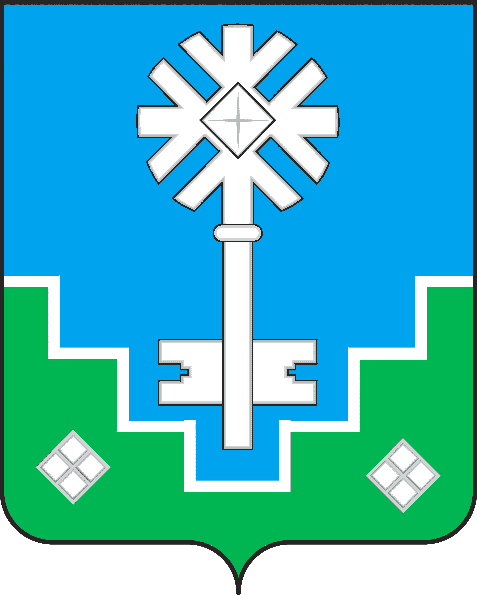 МИИРИНЭЙ ОРОЙУОНУН«Мииринэй куорат»МУНИЦИПАЛЬНАЙ ТЭРИЛЛИИ ДЬАhАЛТАТАУУРААХ№ п/пДокументДокументДокументДокумент№ п/пВидОригиналКопияНотариально заверенная копияВ Администрацию МО «Город Мирный»(наименование Администрации, предоставляющей муниципальную услугу)от(наименование заявителя1)Юридический адрес2:Почтовый адрес3:Паспортные данные:ИНН:Телефон:Адрес электронной почты:Обозначение (номер) характерной точкиПеречень координат характерных точек в системе координат, используемой для ведения Единого государственного реестра недвижимостиПеречень координат характерных точек в системе координат, используемой для ведения Единого государственного реестра недвижимостиОбозначение (номер) характерной точкиXY123Обозначение (номер) характерной точкиПеречень координат характерных точек в системе координат, используемой для ведения Единого государственного реестра недвижимостиПеречень координат характерных точек в системе координат, используемой для ведения Единого государственного реестра недвижимостиОбозначение (номер) характерной точкиXYМ.П.//(при наличии)(подпись)(расшифровка подписи)1:, выполненной.(дата, наименование организации, подготовившей топографическую основу)Предельные (минимальные и (или) максимальные) размеры земельных участков, в том числе их площадьПредельные (минимальные и (или) максимальные) размеры земельных участков, в том числе их площадьПредельные (минимальные и (или) максимальные) размеры земельных участков, в том числе их площадьМинимальные отступы от границ земельного участка в целях определения мест допустимого размещения зданий, строений, сооружений, за пределами которых запрещено строительство зданий, строений, сооруженийПредельное количество этажей и (или) предельная высота зданий, строений, сооруженийМаксимальный процент застройки в границах земельного участка, определяемый как отношение суммарной площади земельного участка, которая может быть застроена, ко всей площади земельного участкаТребования к архитектурным решениям объектов капитального строительства, расположенным в границах территории исторического поселения федерального или регионального значенияИные показатели12345678Длина,
мШирина,
мПлощадь, м2 или га45678Причины отнесения земельного участка к виду земельного участка, на который действие градостроительного регламента не распространяется или для которого градостроительный регламент не устанавливаетсяРеквизиты акта, регулирующего использование земельного участкаТребования к использованию земельного участкаТребования к параметрам объекта капитального строительстваТребования к параметрам объекта капитального строительстваТребования к параметрам объекта капитального строительстваТребования к размещению объектов капитального строительстваТребования к размещению объектов капитального строительстваПричины отнесения земельного участка к виду земельного участка, на который действие градостроительного регламента не распространяется или для которого градостроительный регламент не устанавливаетсяРеквизиты акта, регулирующего использование земельного участкаТребования к использованию земельного участкаПредельное количество этажей и (или) предельная высота зданий, строений, сооруженийМаксимальный процент застройки в границах земельного участка, определяемый как отношение суммарной площади земельного участка, которая может быть застроена, ко всей площади земельного участкаИные требования к параметрам объекта капитального строительстваМинимальные отступы от границ земельного участка в целях определения мест допустимого размещения зданий, строений, сооружений, за пределами которых запрещено строительство зданий, строений, сооруженийИные требования к размещению объектов капитального строительства12345678№,,(согласно чертежу(ам) градостроительного плана)(назначение объекта капитального строительства, этажность, высотность, общая площадь, площадь застройки)инвентаризационный или кадастровый номер№,,(согласно чертежу(ам) градостроительного плана)(назначение объекта культурного наследия, общая площадь, площадь застройки)регистрационный номер в реестреотИнформация о расчетных показателях минимально допустимого уровня обеспеченности территорииИнформация о расчетных показателях минимально допустимого уровня обеспеченности территорииИнформация о расчетных показателях минимально допустимого уровня обеспеченности территорииИнформация о расчетных показателях минимально допустимого уровня обеспеченности территорииИнформация о расчетных показателях минимально допустимого уровня обеспеченности территорииИнформация о расчетных показателях минимально допустимого уровня обеспеченности территорииИнформация о расчетных показателях минимально допустимого уровня обеспеченности территорииИнформация о расчетных показателях минимально допустимого уровня обеспеченности территорииИнформация о расчетных показателях минимально допустимого уровня обеспеченности территорииОбъекты коммунальной инфраструктурыОбъекты коммунальной инфраструктурыОбъекты коммунальной инфраструктурыОбъекты транспортной инфраструктурыОбъекты транспортной инфраструктурыОбъекты транспортной инфраструктурыОбъекты социальной инфраструктурыОбъекты социальной инфраструктурыОбъекты социальной инфраструктурыНаименование вида объектаЕдиница измеренияРасчетный показательНаименование вида объектаЕдиница измеренияРасчетный показательНаименование вида объектаЕдиница измеренияРасчетный показатель123456789Информация о расчетных показателях максимально допустимого уровня территориальной доступностиИнформация о расчетных показателях максимально допустимого уровня территориальной доступностиИнформация о расчетных показателях максимально допустимого уровня территориальной доступностиИнформация о расчетных показателях максимально допустимого уровня территориальной доступностиИнформация о расчетных показателях максимально допустимого уровня территориальной доступностиИнформация о расчетных показателях максимально допустимого уровня территориальной доступностиИнформация о расчетных показателях максимально допустимого уровня территориальной доступностиИнформация о расчетных показателях максимально допустимого уровня территориальной доступностиИнформация о расчетных показателях максимально допустимого уровня территориальной доступностиНаименование вида объектаЕдиница измеренияРасчетный показательНаименование вида объектаЕдиница измеренияРасчетный показательНаименование вида объектаЕдиница измеренияРасчетный показатель123456789Наименование зоны с особыми условиями использования территории с указанием объекта, в отношении которого установлена такая зонаПеречень координат характерных точек в системе координат, используемой для ведения Единого государственного реестра недвижимостиПеречень координат характерных точек в системе координат, используемой для ведения Единого государственного реестра недвижимостиПеречень координат характерных точек в системе координат, используемой для ведения Единого государственного реестра недвижимостиНаименование зоны с особыми условиями использования территории с указанием объекта, в отношении которого установлена такая зонаОбозначение (номер) характерной точкиХY1234Обозначение (номер) характерной точкиПеречень координат характерных точек в системе координат, используемой для ведения Единого государственного реестра недвижимостиПеречень координат характерных точек в системе координат, используемой для ведения Единого государственного реестра недвижимостиОбозначение (номер) характерной точкиXYОбозначение (номер) характерной точкиПеречень координат характерных точек в системе координат, используемой для ведения Единого государственного реестра недвижимостиПеречень координат характерных точек в системе координат, используемой для ведения Единого государственного реестра недвижимостиОбозначение (номер) характерной точкиXYКому:(фамилия, имя, отчество (последнее – при наличии), наименование и данные документа, удостоверяющего личность - для физического лица; наименование индивидуального предпринимателя, ИНН, ОГРНИП - для физического лица, зарегистрированного в качестве индивидуального предпринимателя; полное наименование юридического лица, ИНН, ОГРН, юридический адрес – для юридического лица)Контактные данные:(почтовый индекс и адрес – для физического лица, в т.ч зарегистрированного в качестве индивидуального предпринимателя, телефон, адрес электронной почты)                 Глава города(должность лица органа местного самоуправления, уполномоченного на выдачу разрешений на строительство)(подпись)(расшифровка подписи)